Technical working party for VEGETABLESForty-Eighth SessionPaestum, Italy, from June 23 to 27, 2014ADDENDUM TO DOCUMENT TWV/48/27use of disease resistance characteristics in DUS examinationDocument prepared by Italy, the European Union and the European Seed Association (ESA)Disclaimer:  this document does not represent UPOV policies or guidanceThe annexes to this document contain copies of presentations made at the forty-eighth session of the Technical Working Party for Vegetables (TWV) as follows: ANNEX I:	An overview on resistance tests on vegetable varieties in Italy: using of CPVO TP, critical points and perspectives, presented by an expert from Italy  	ANNEX II:	Use of disease resistance characteristics in DUS examination, presented by an expert from the European Union	ANNEX III:	Outcome survey – CPVO vegetable protocols disease resistance, presented by an expert from the European Seed Association (ESA)[Annexes follow]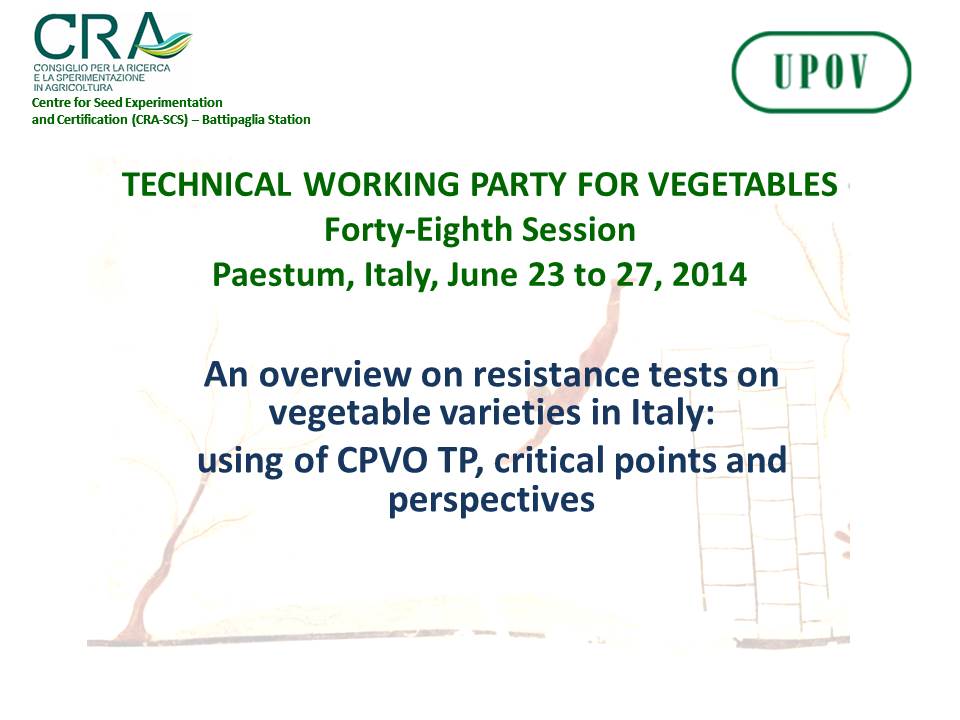 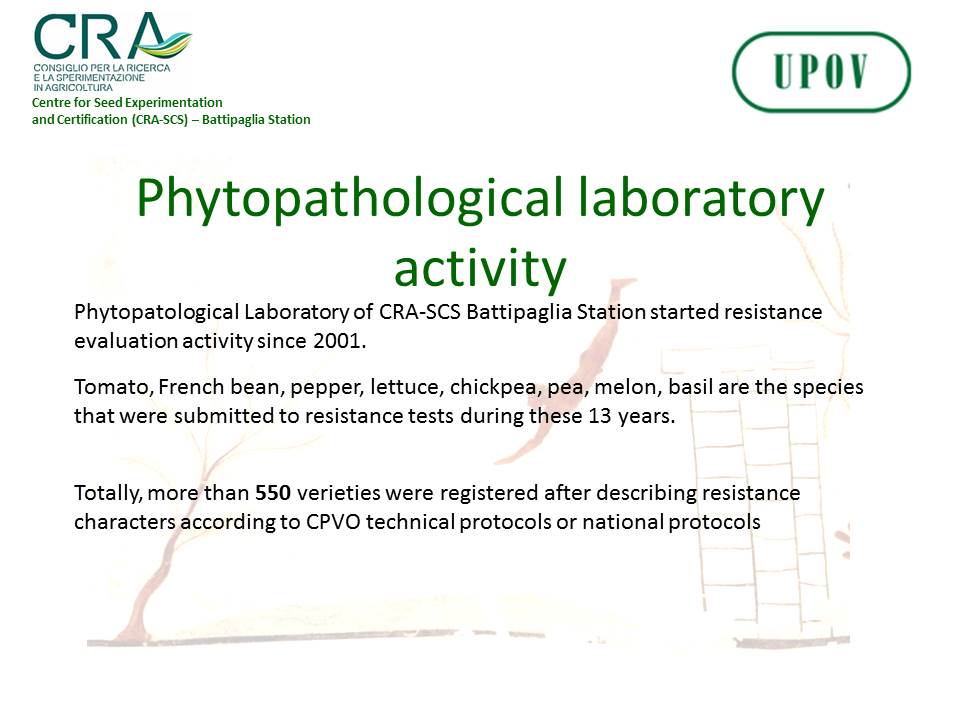 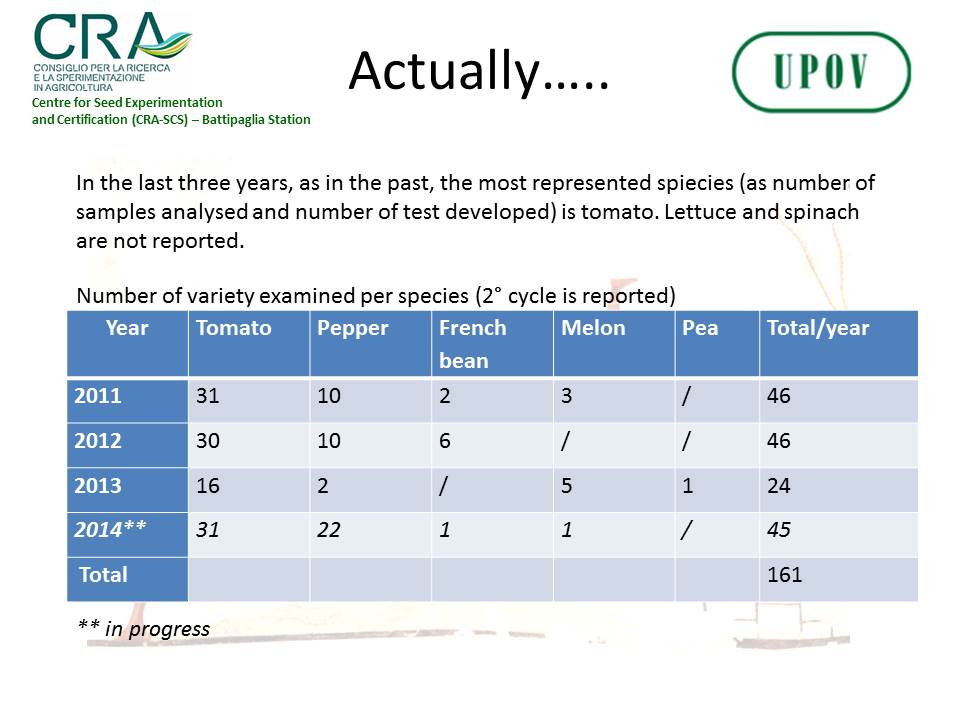 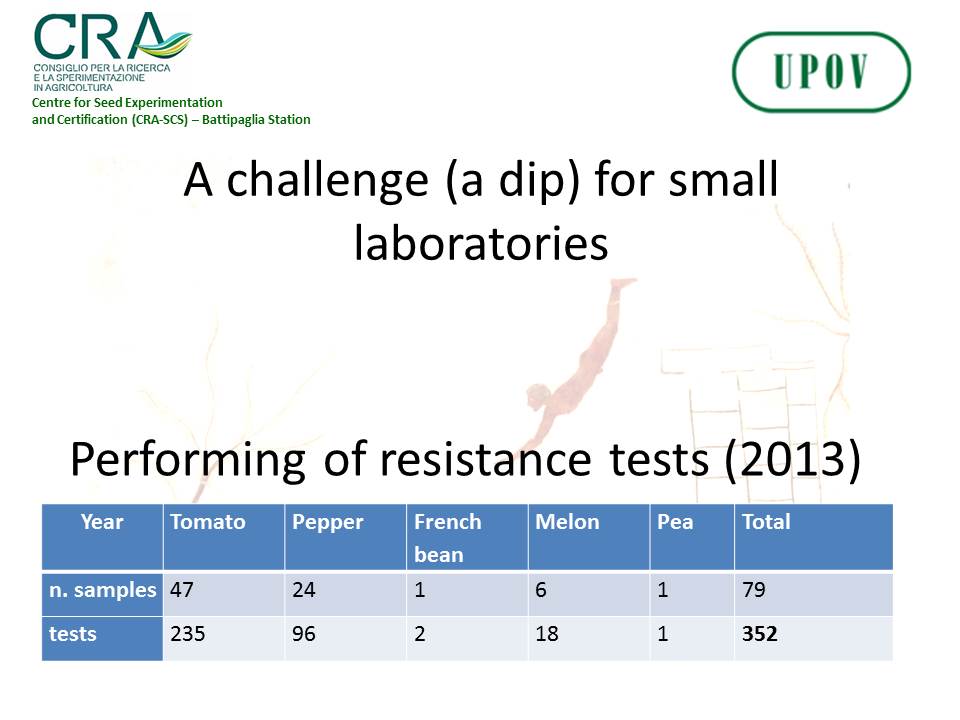 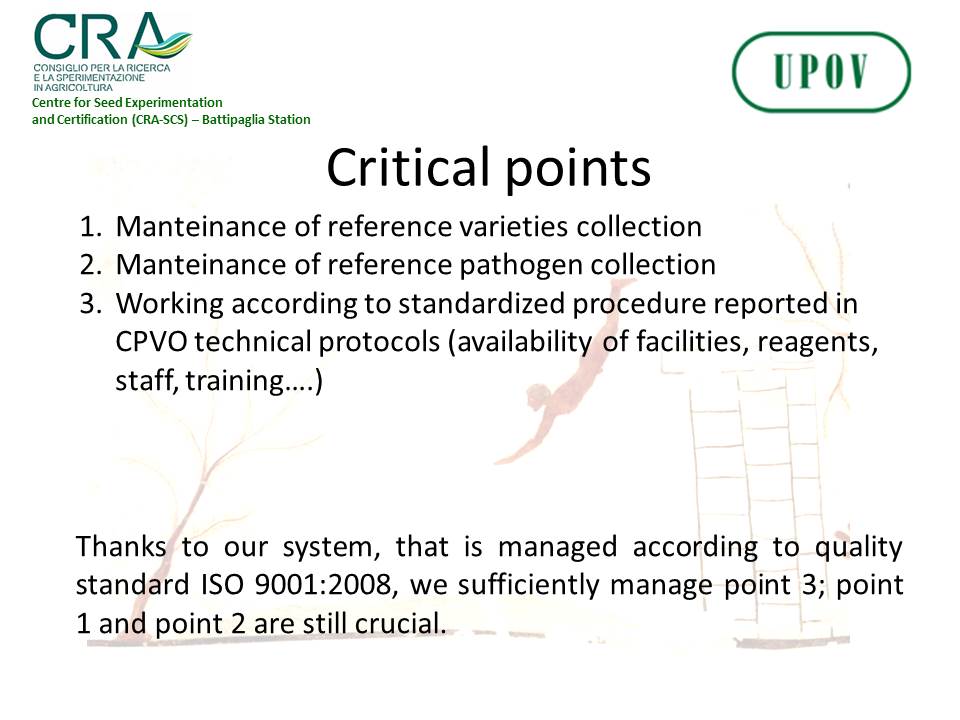 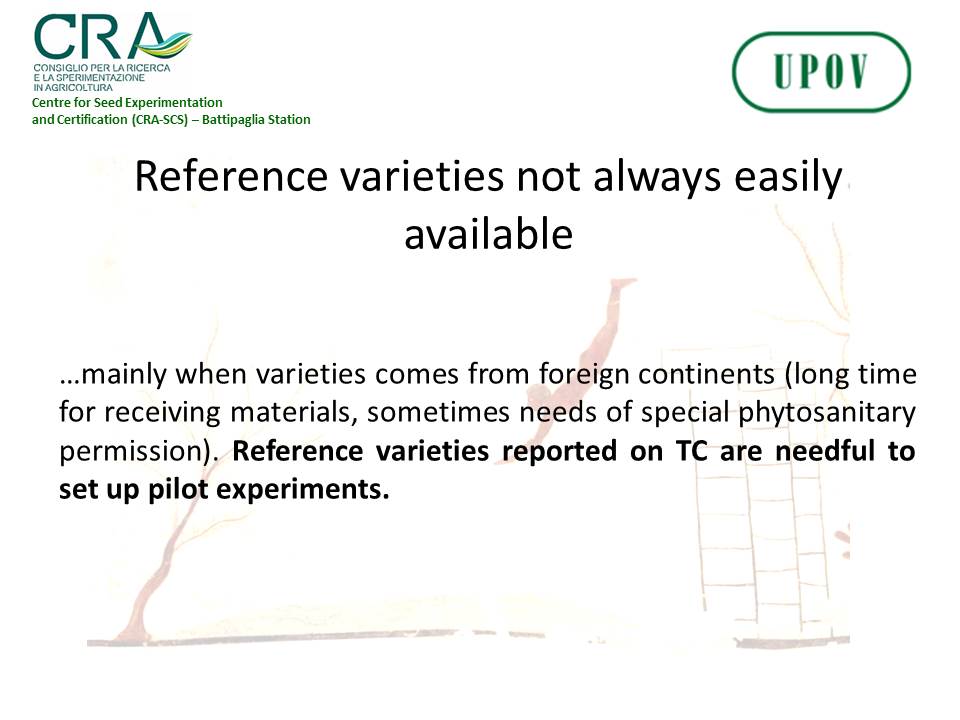 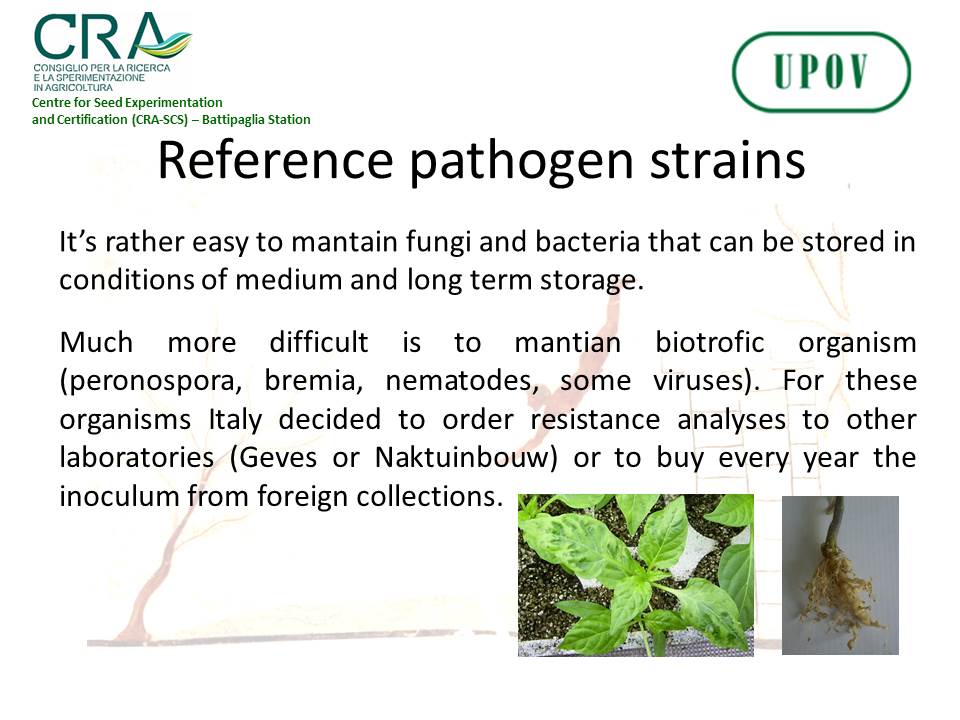 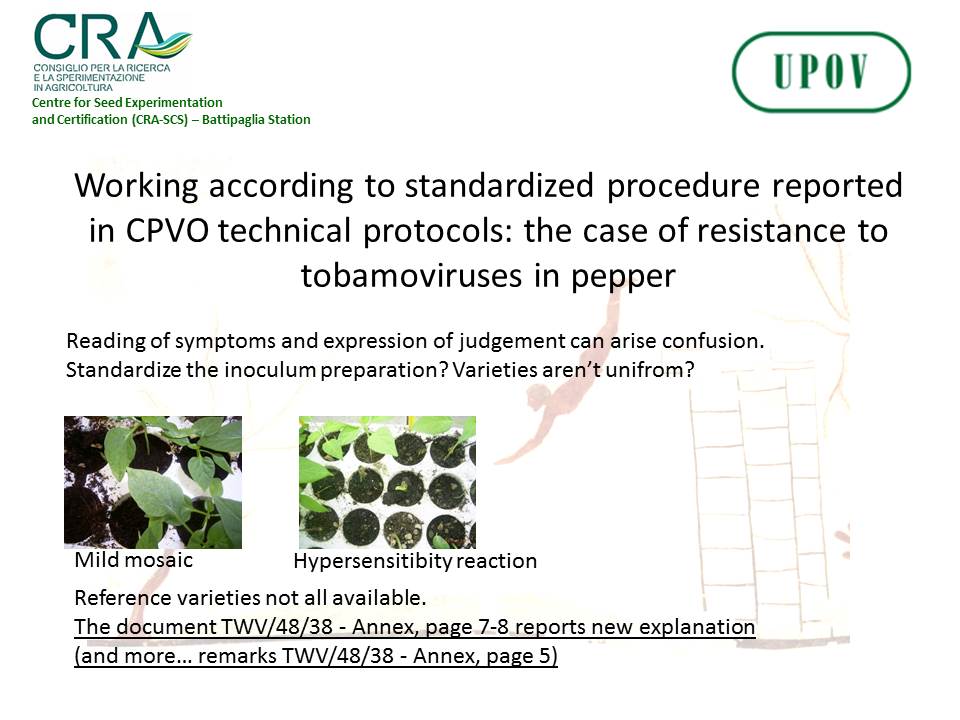 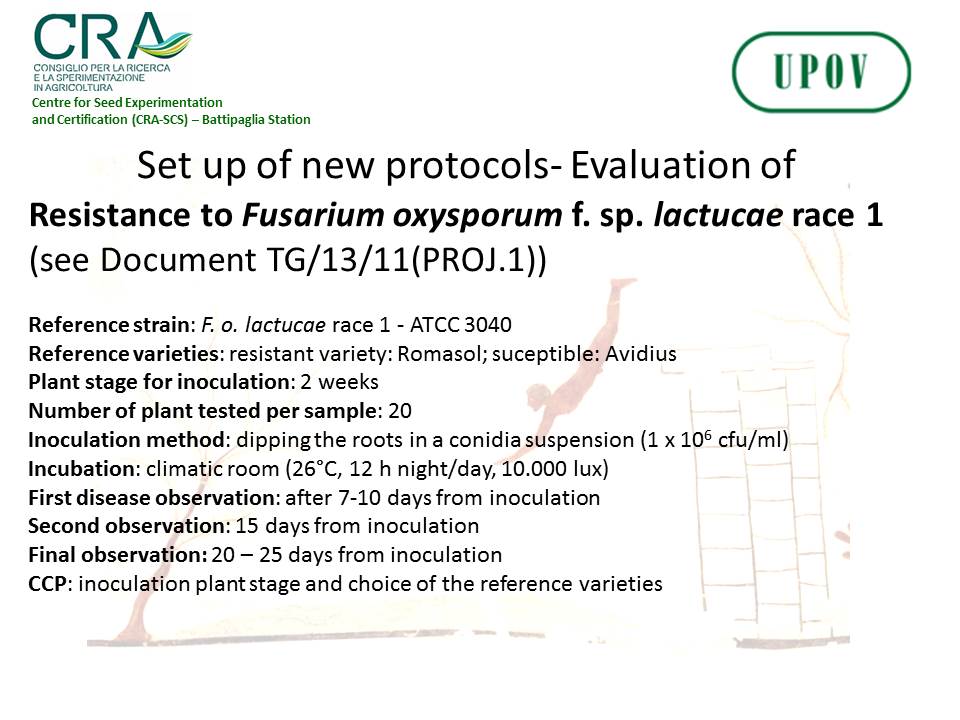 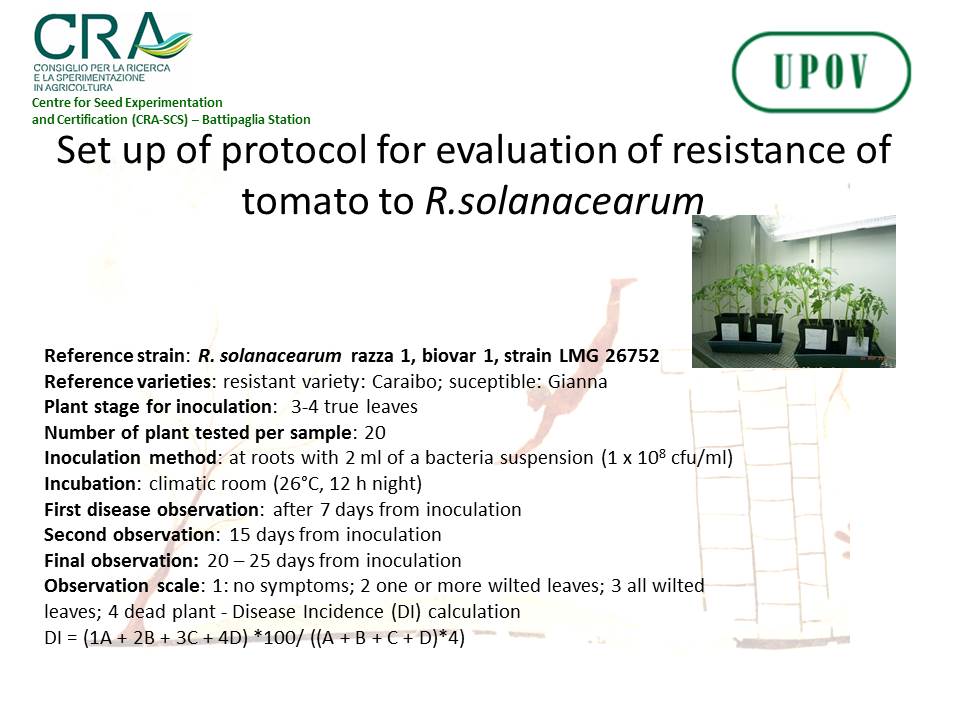 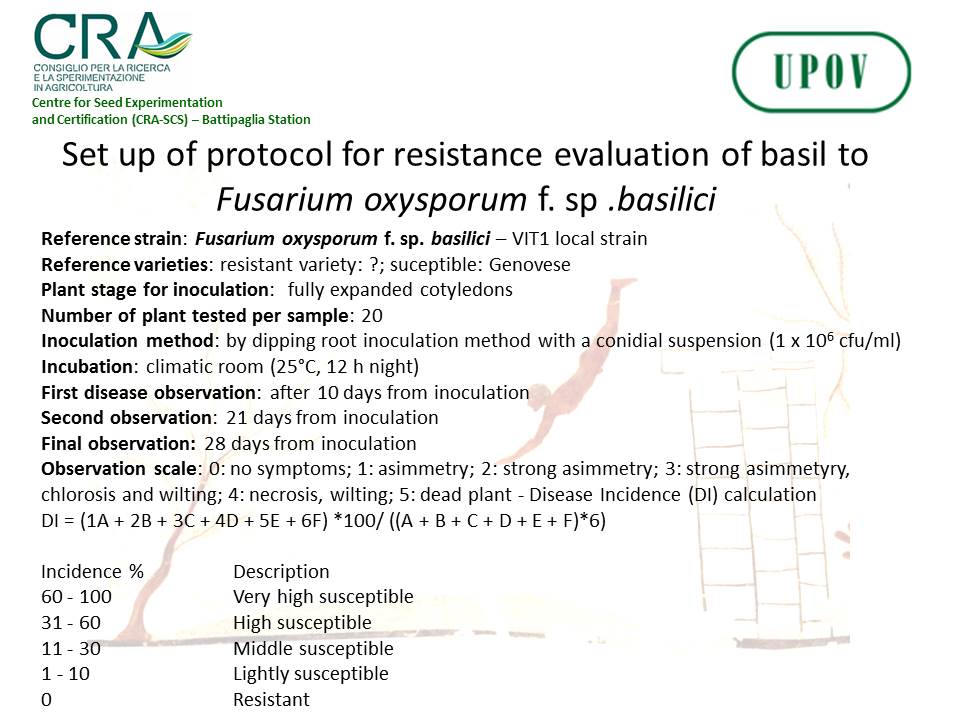 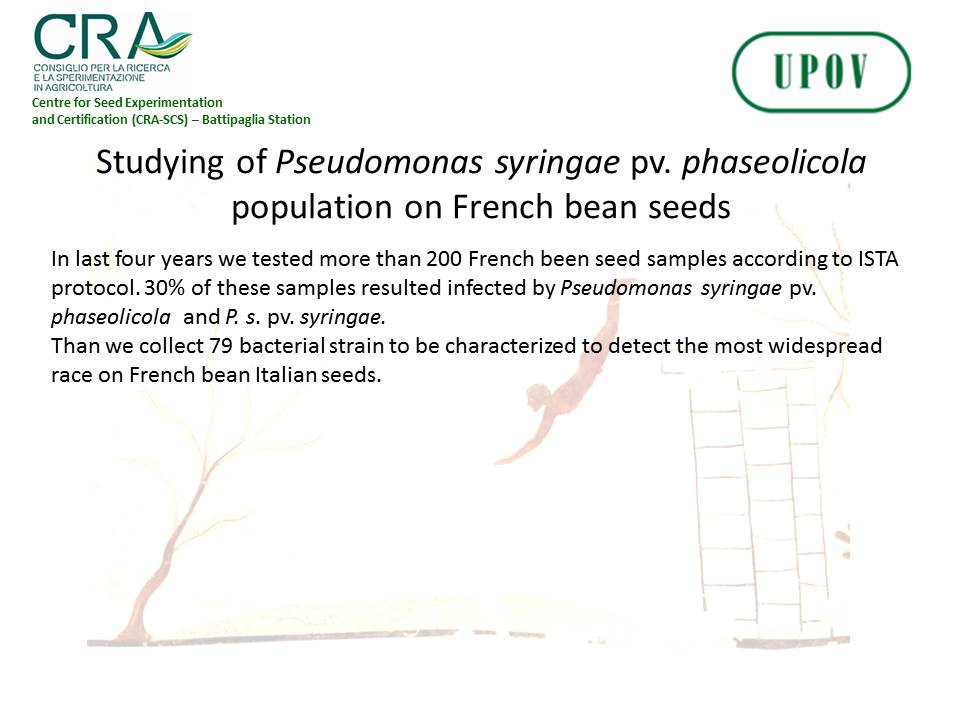 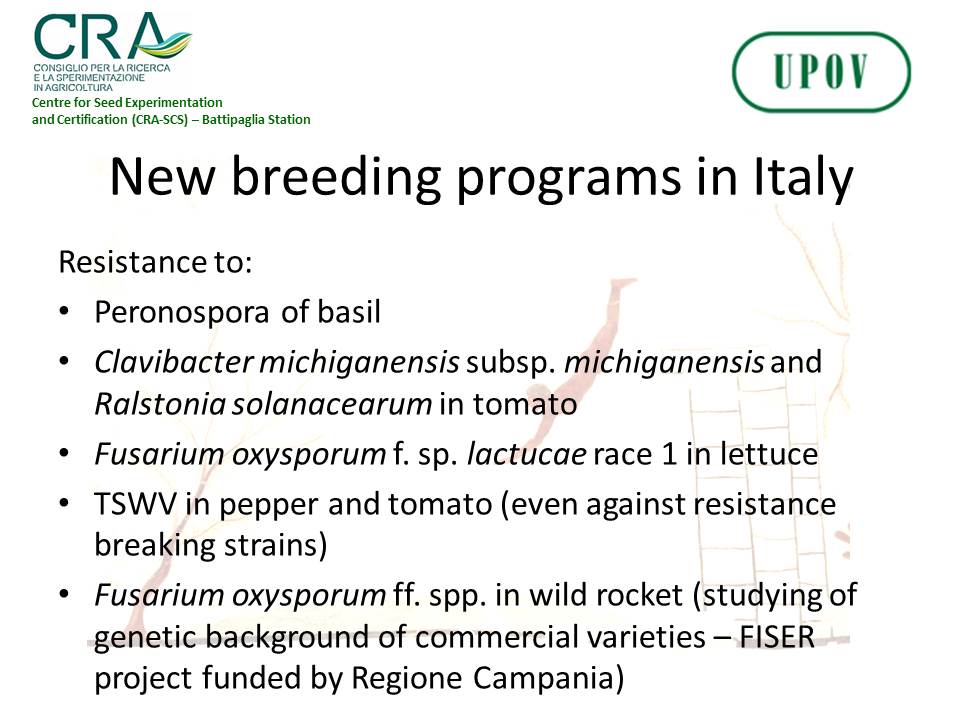 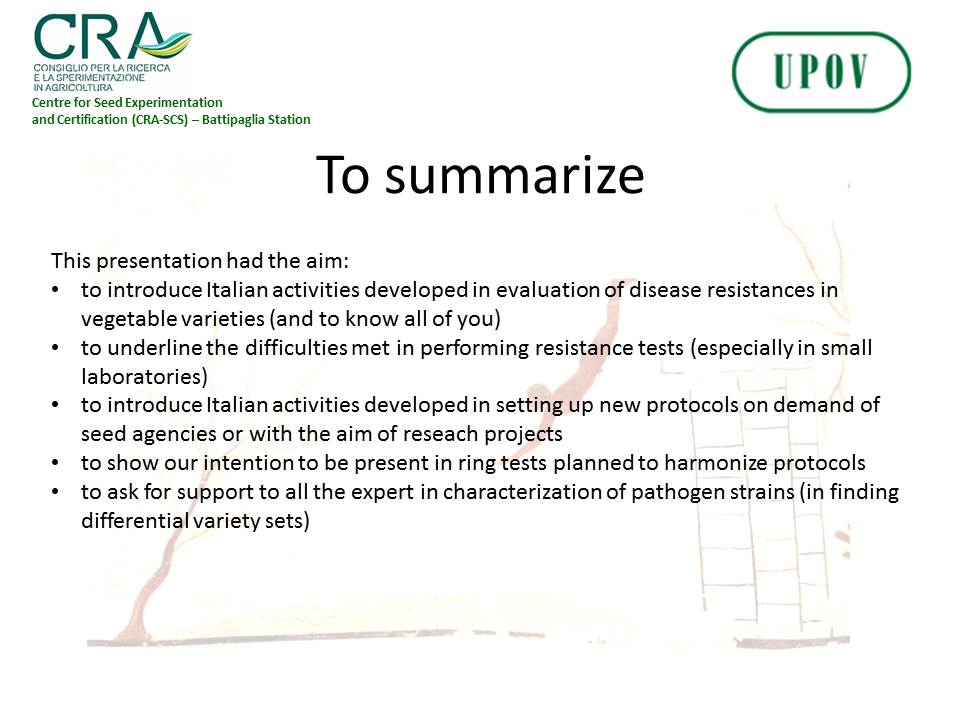 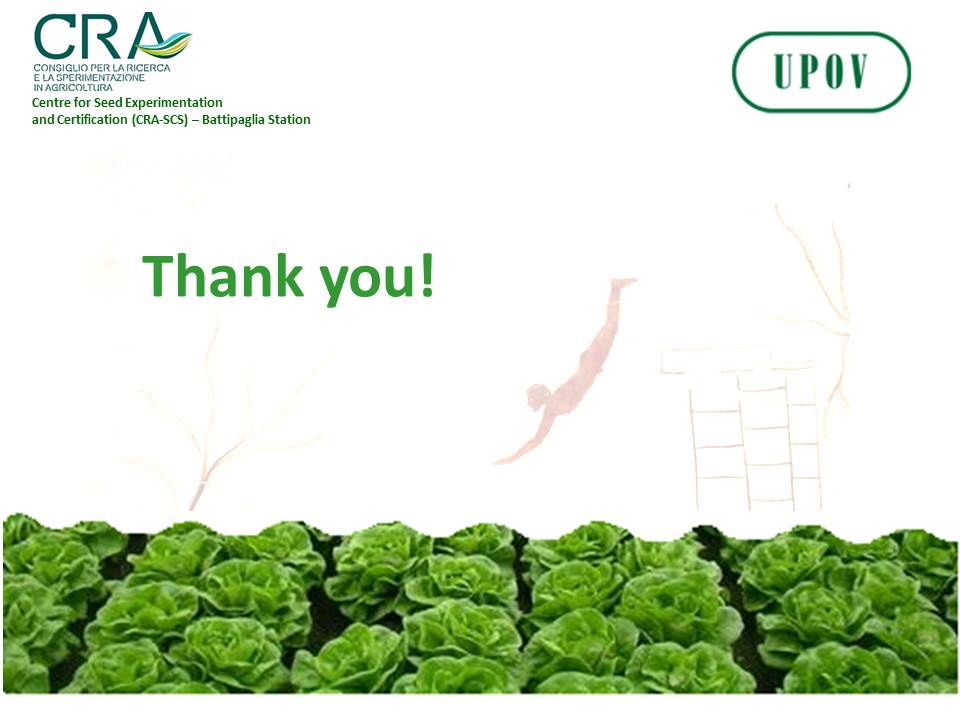 [Annex II follows]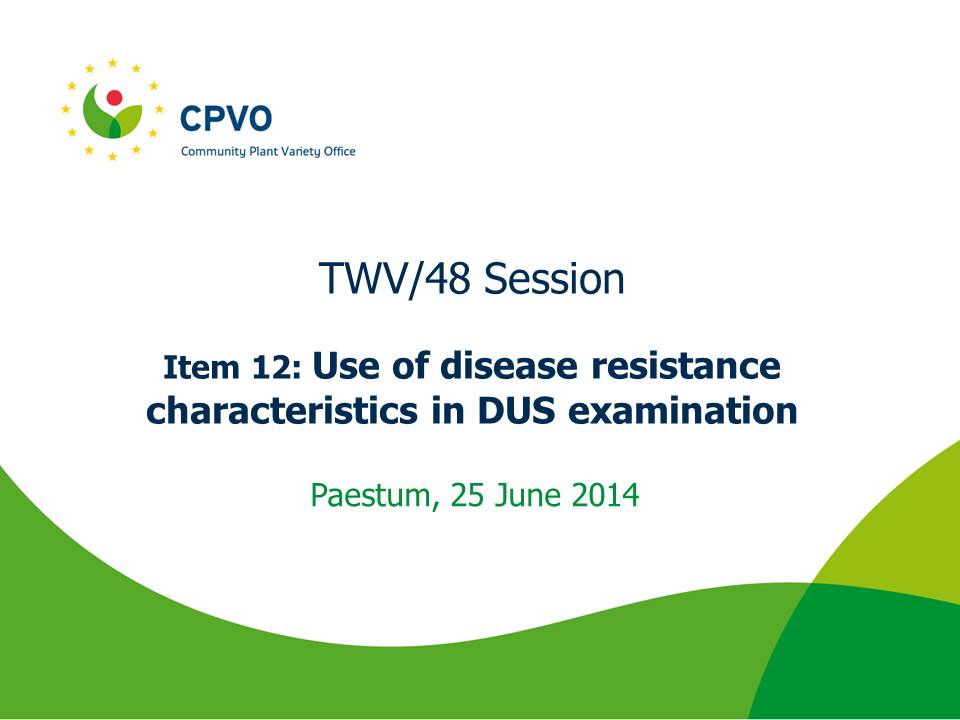 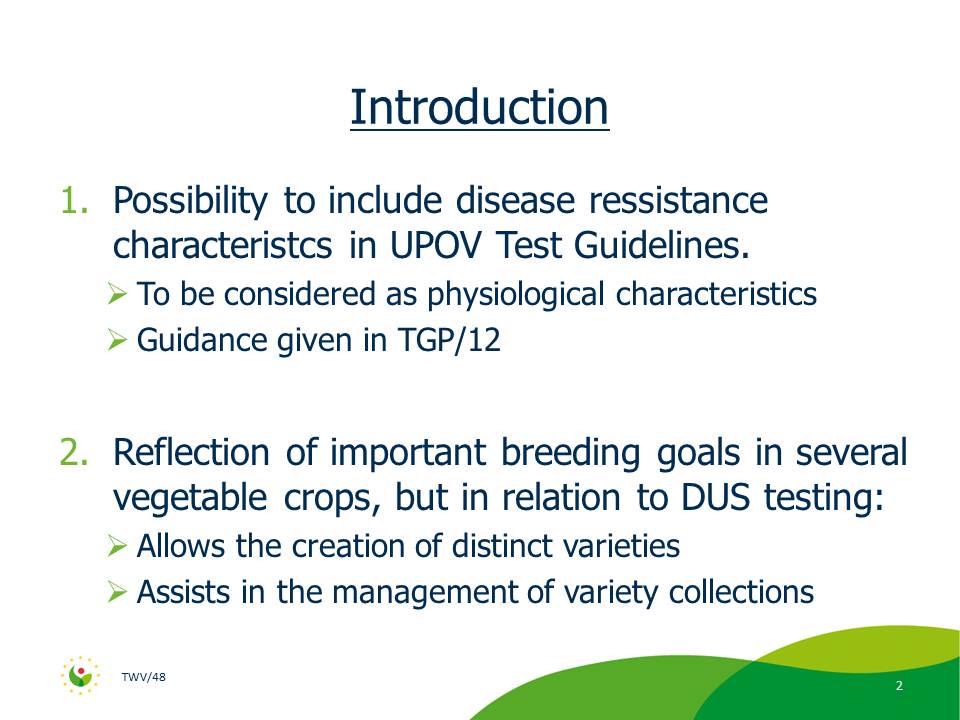 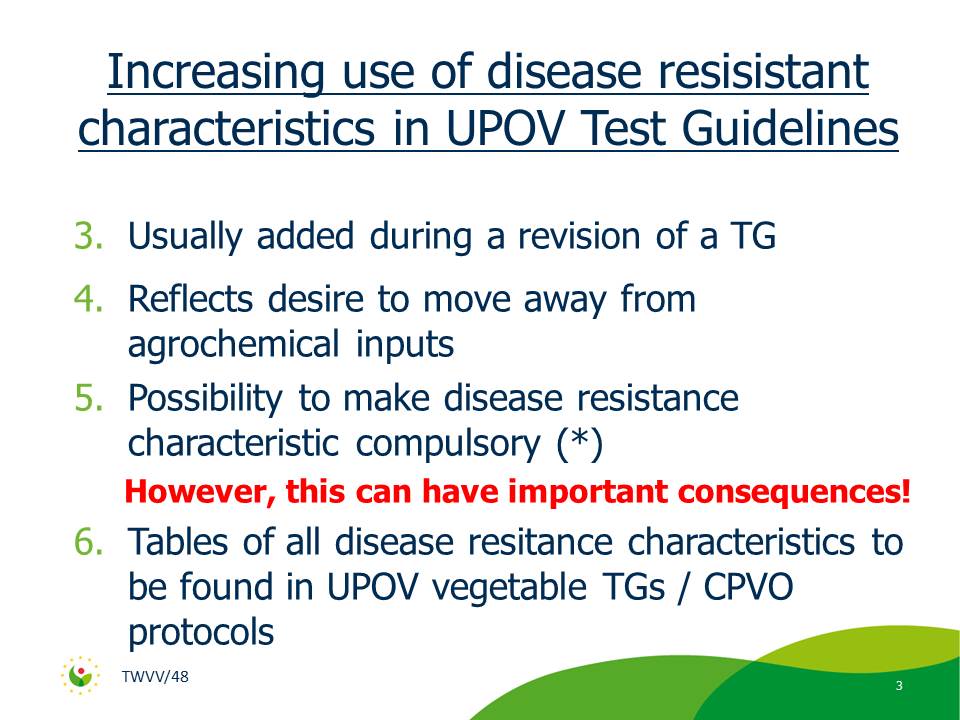 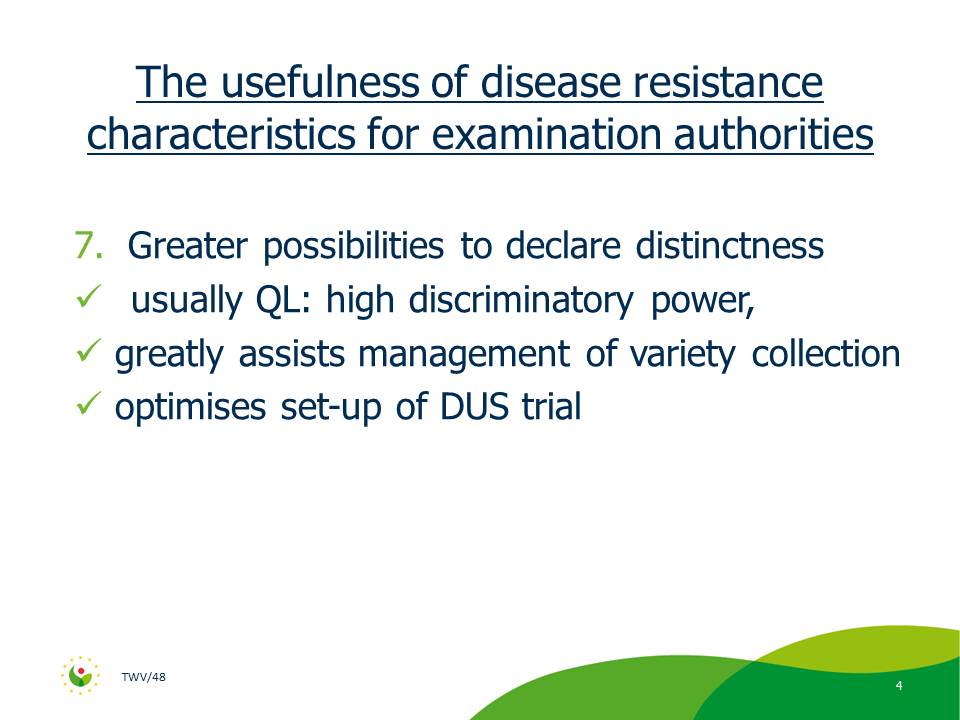 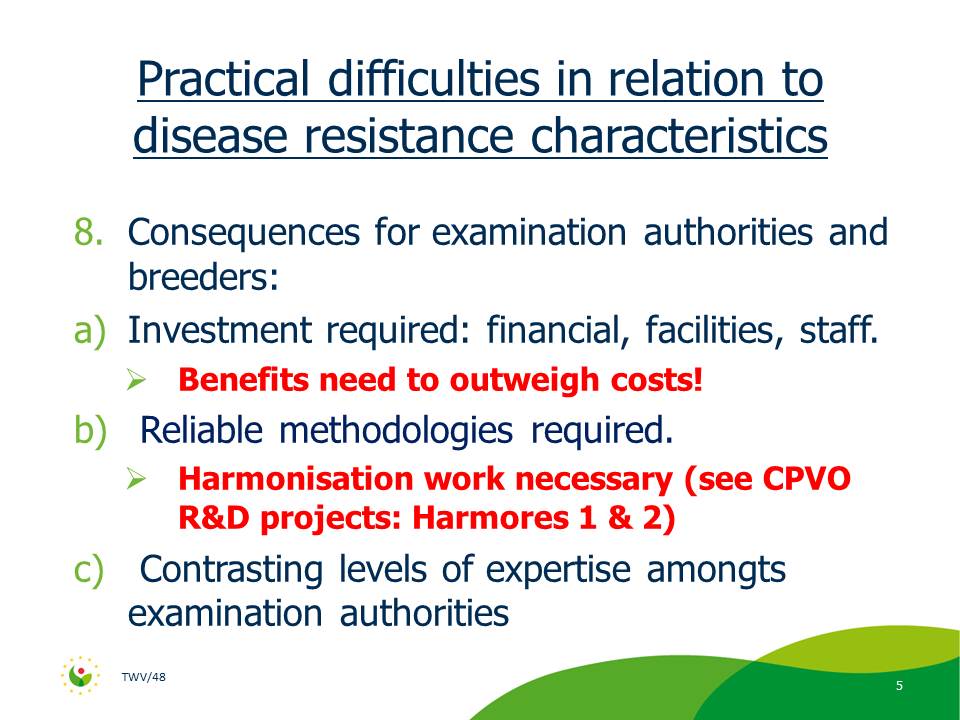 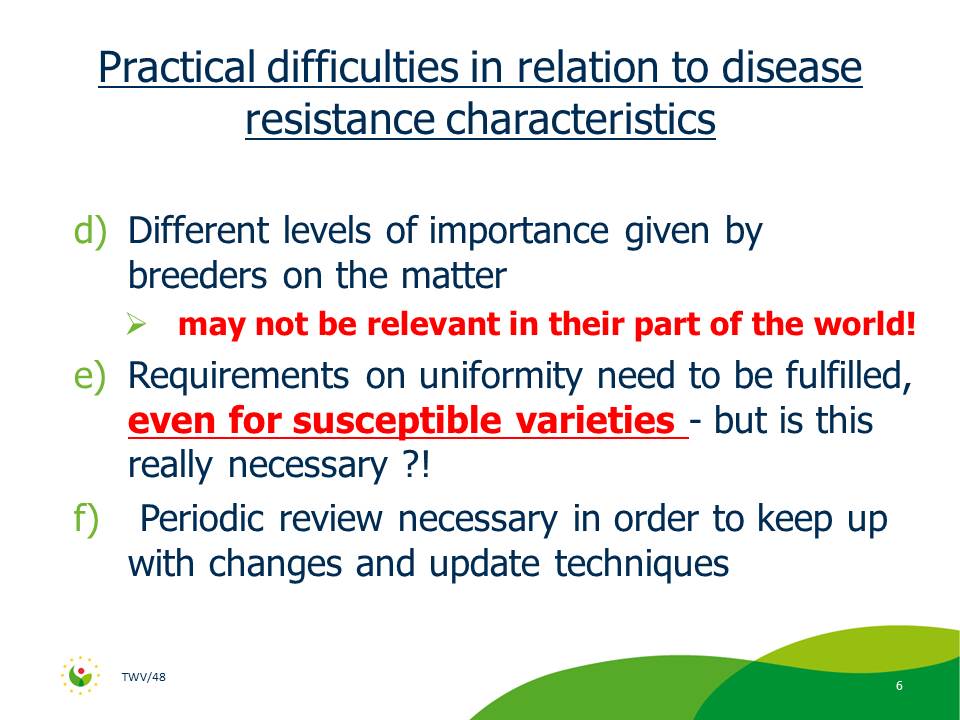 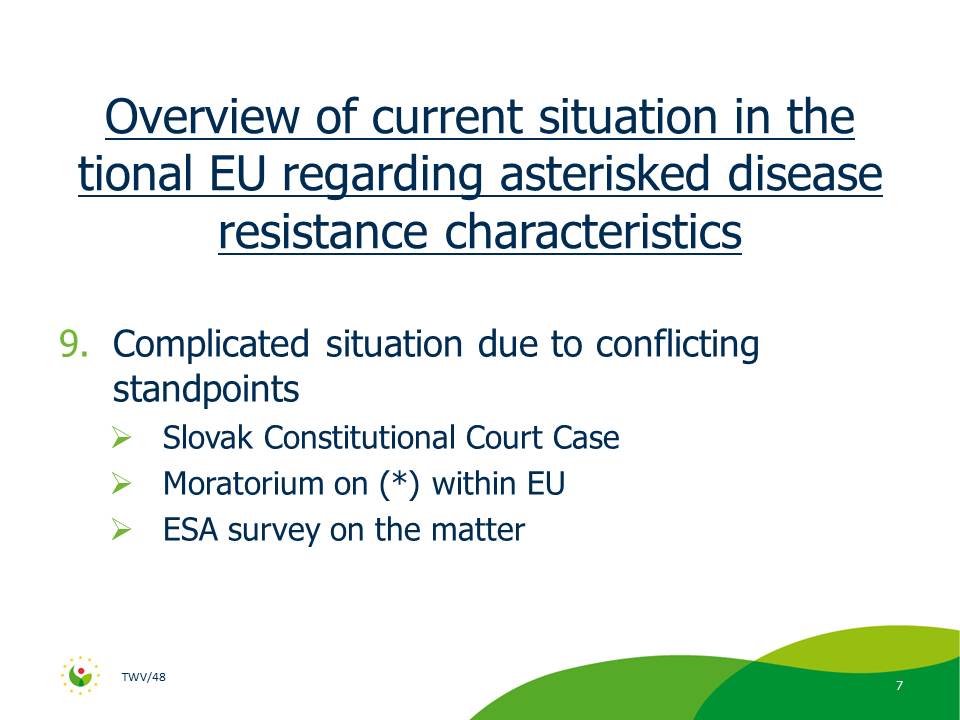 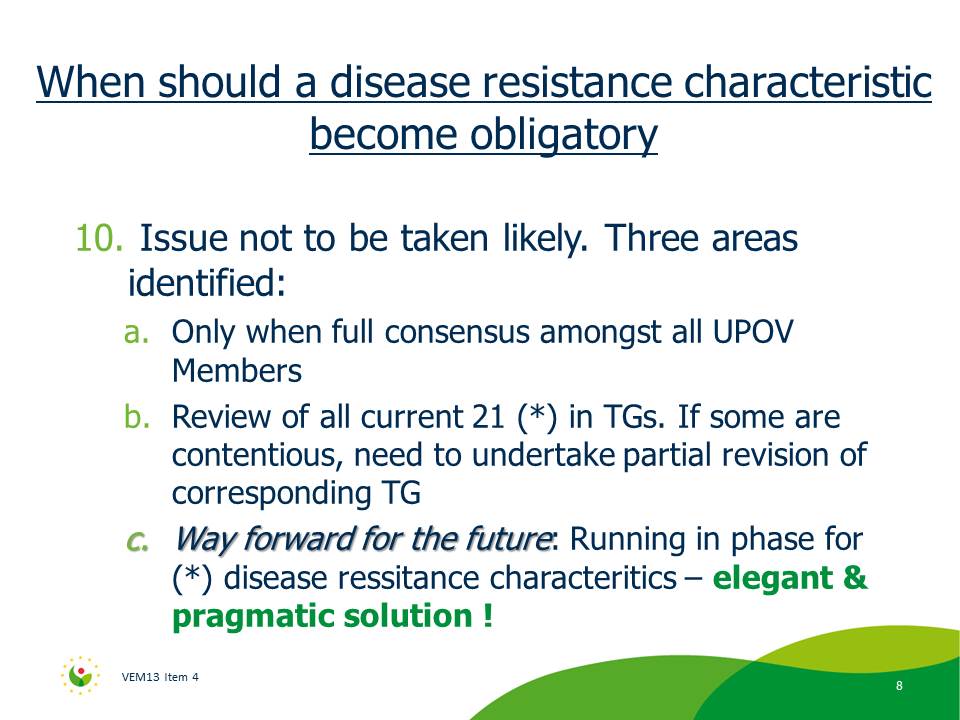 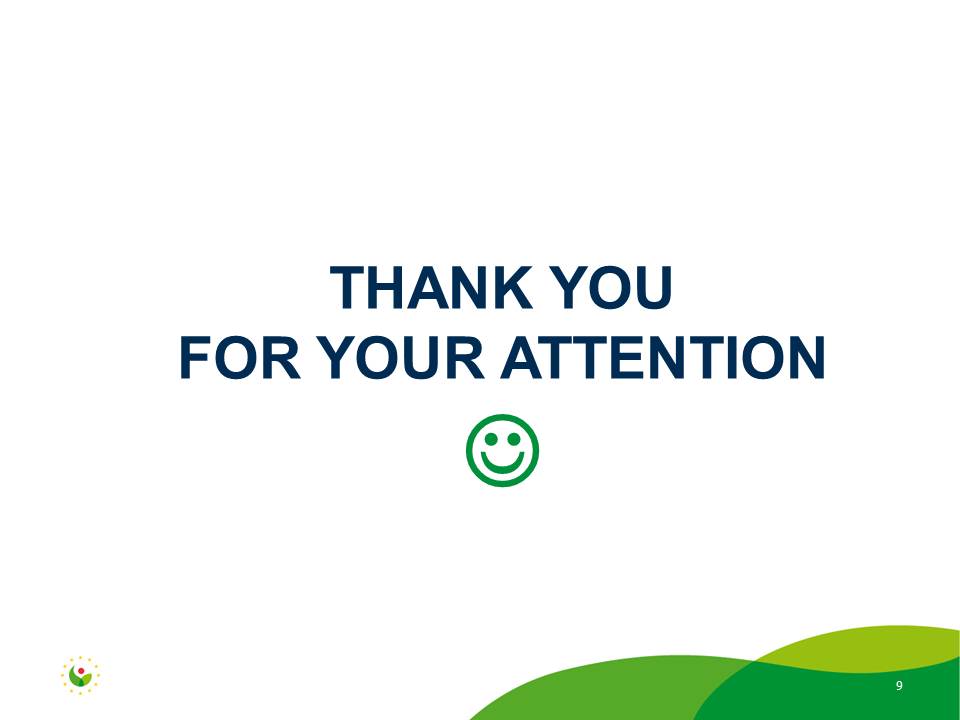  [Annex III follows]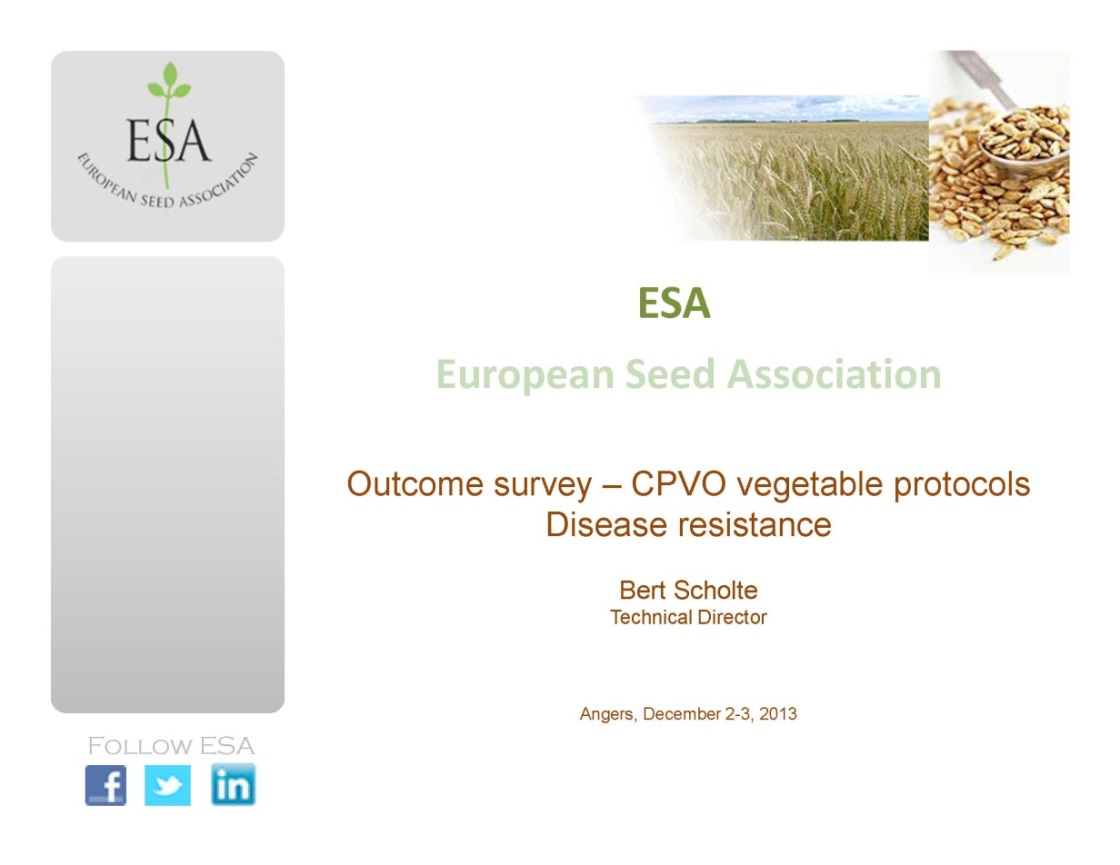 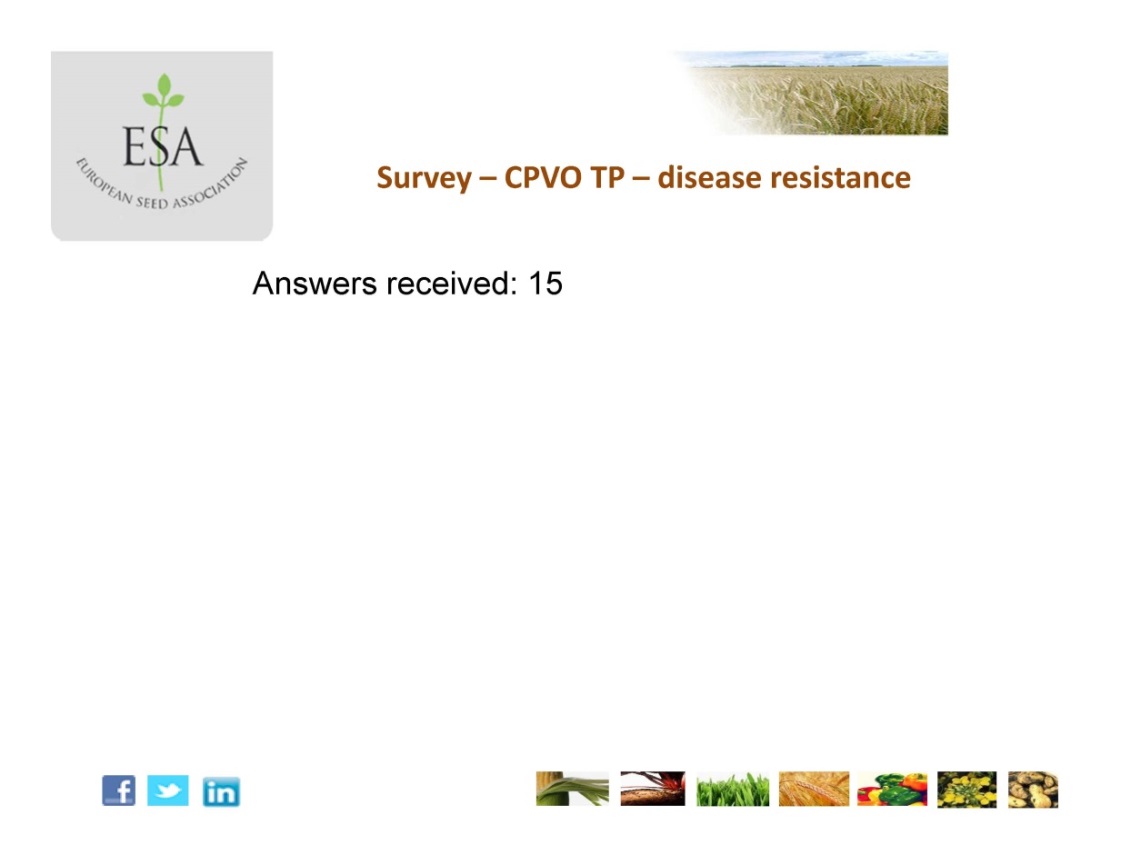 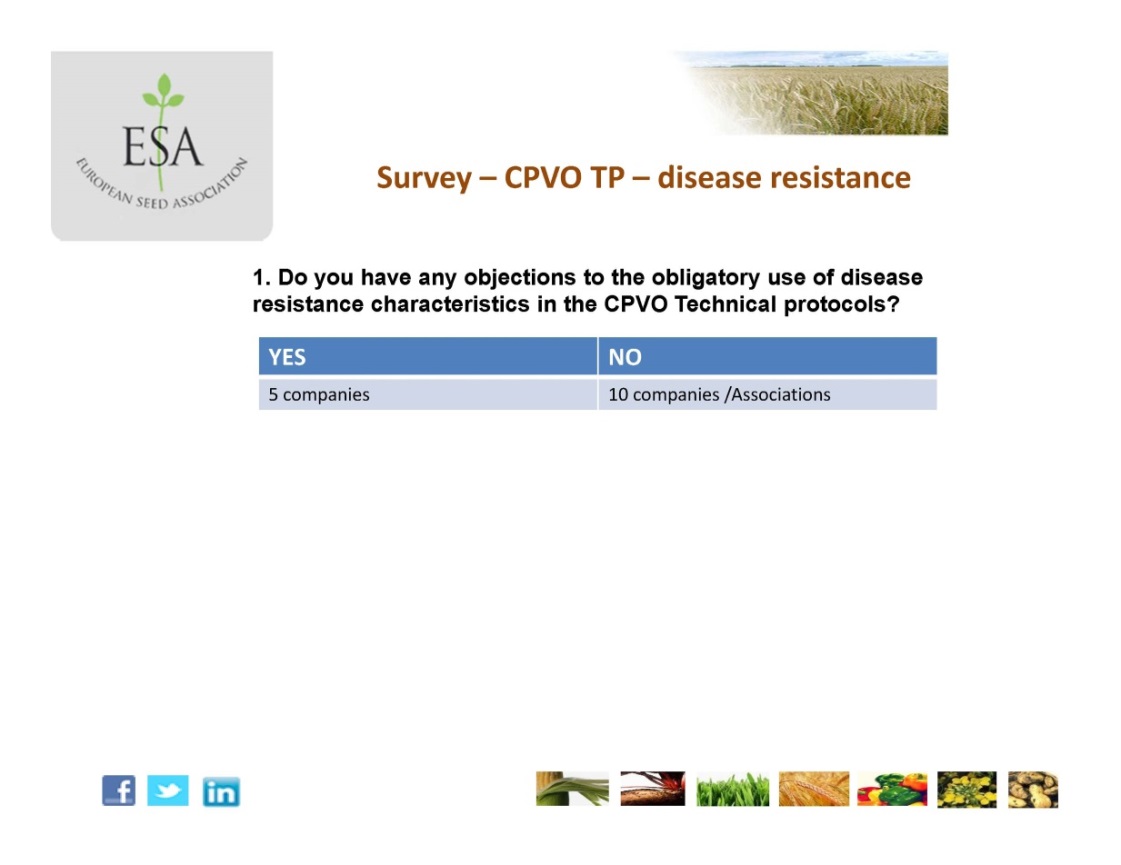 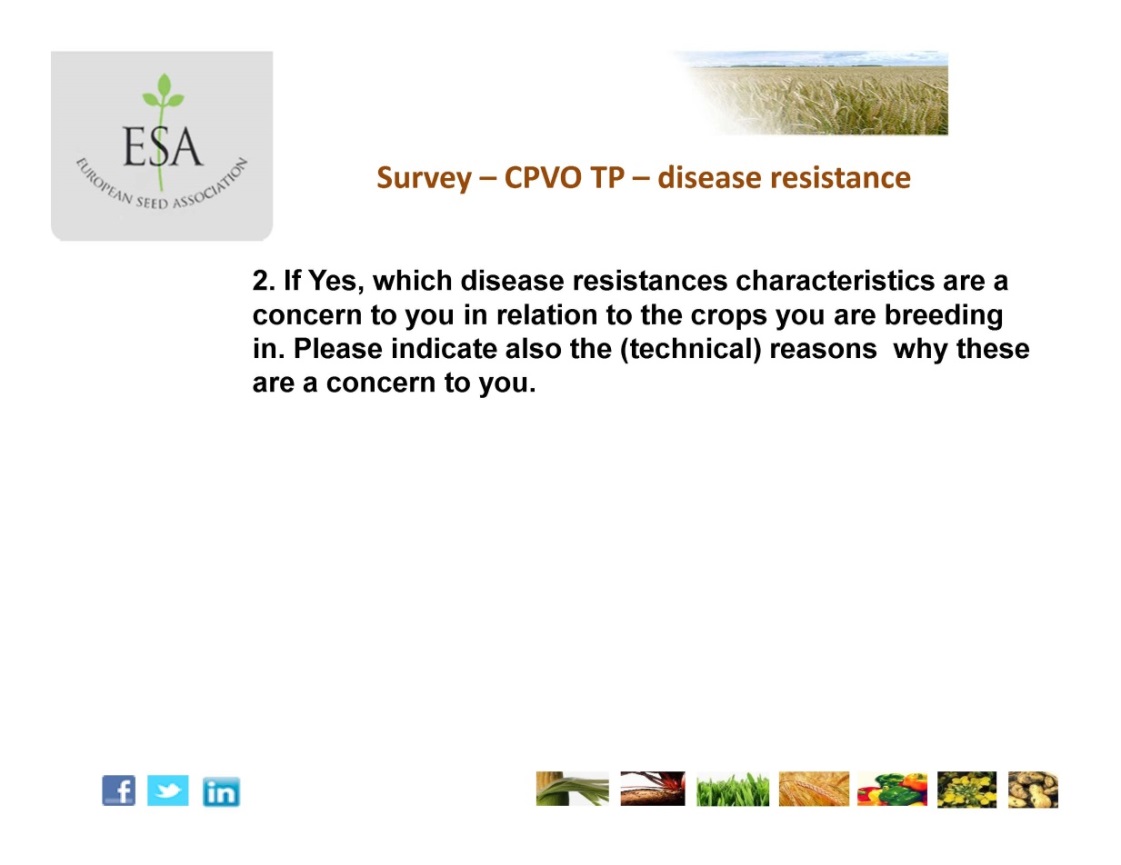 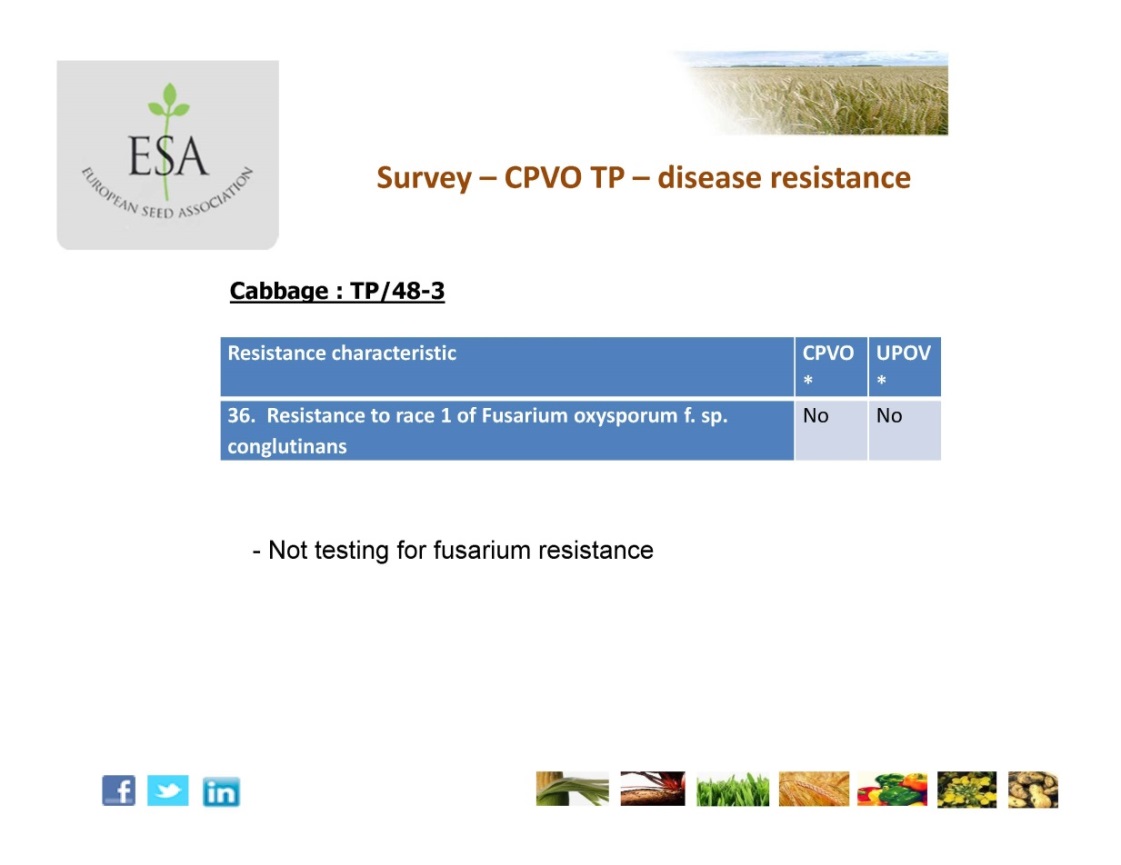 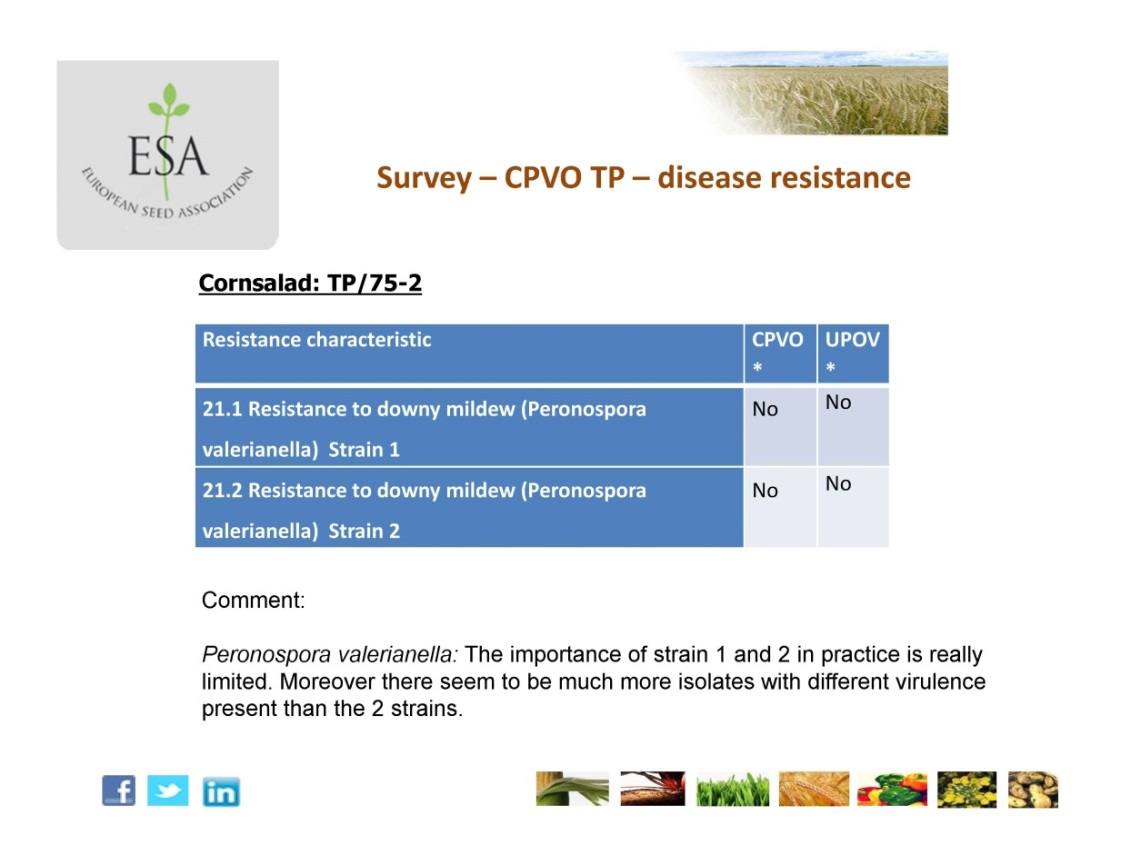 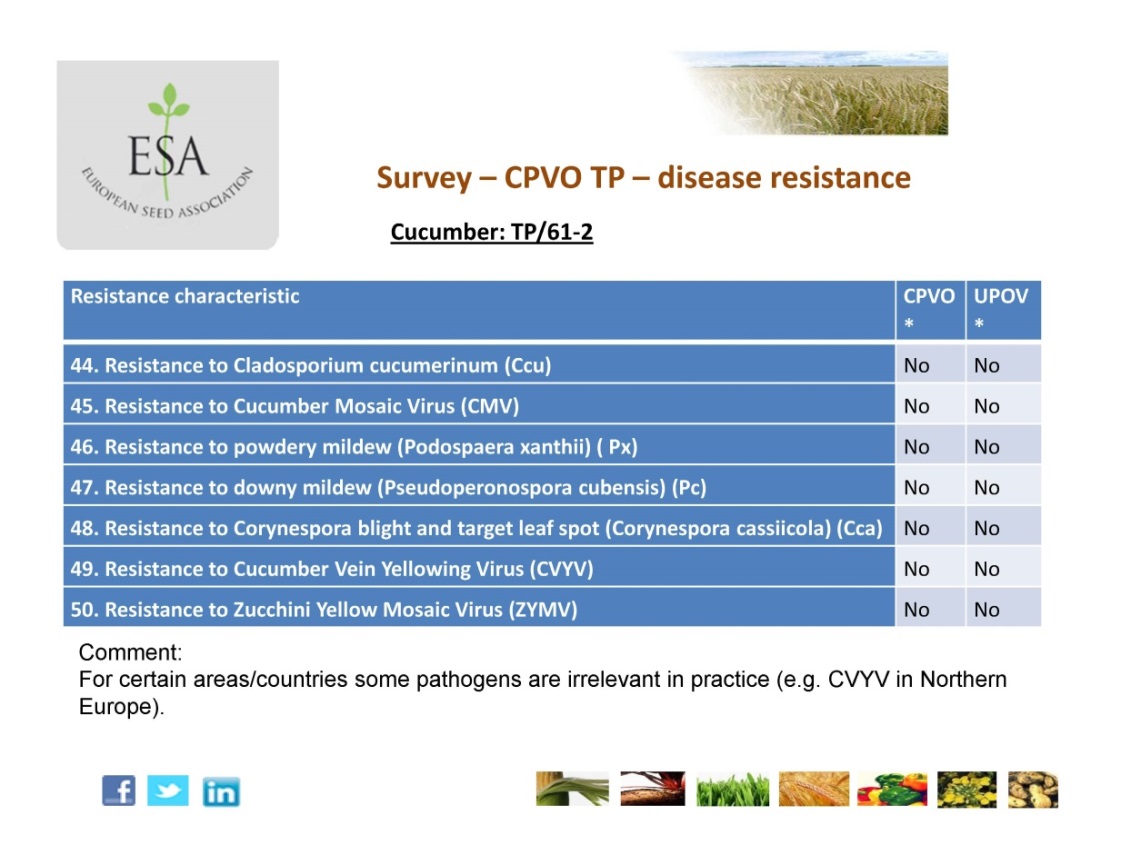 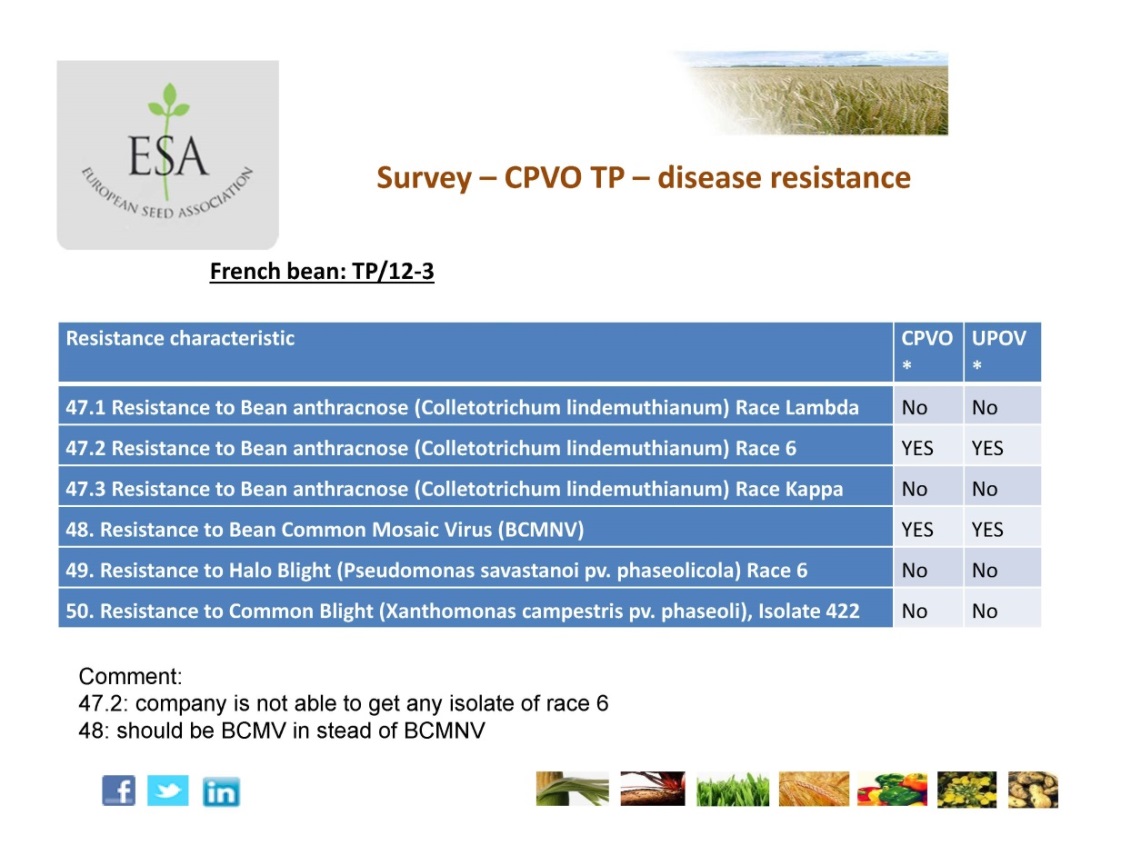 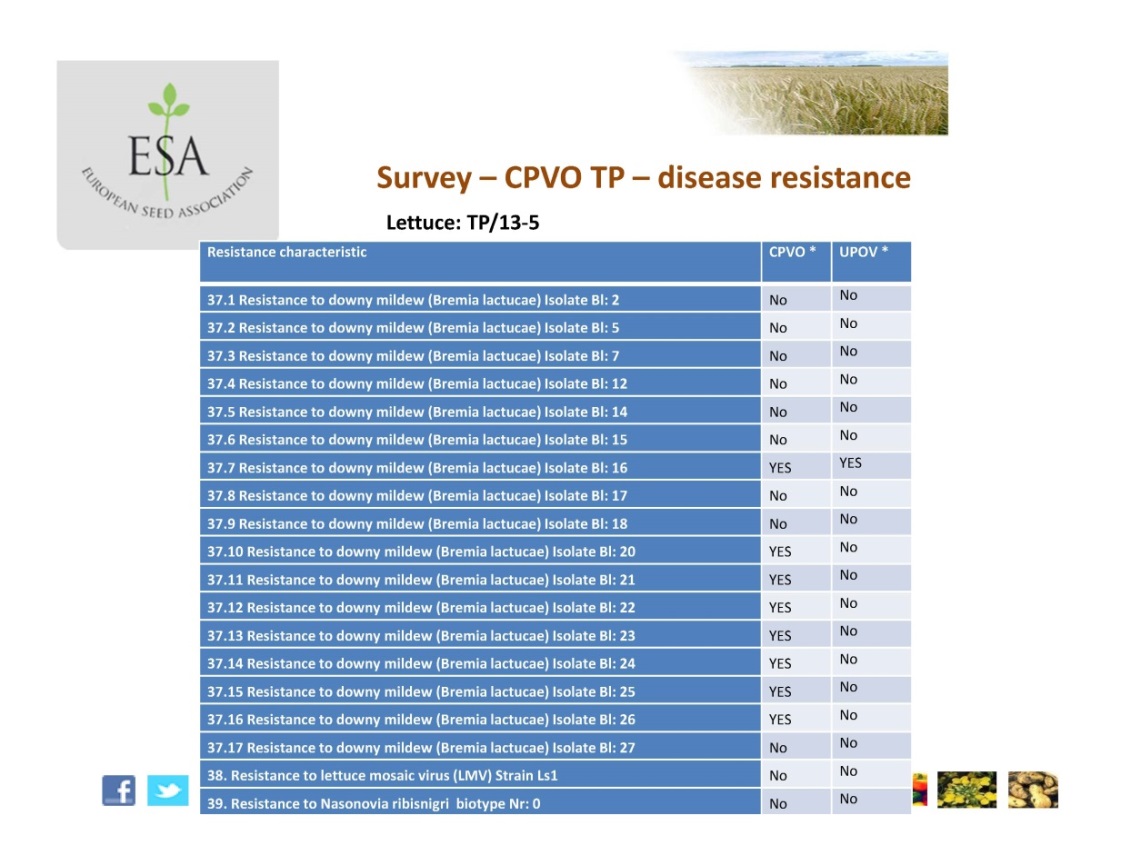 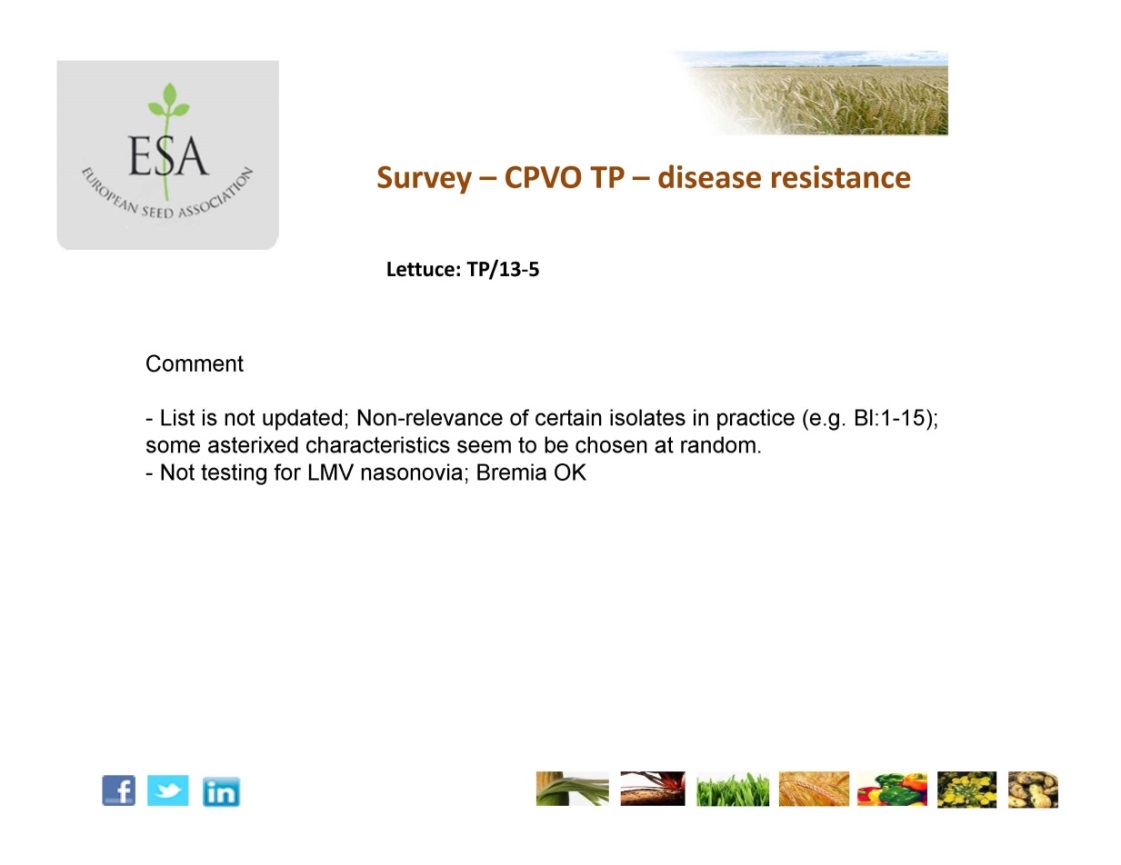 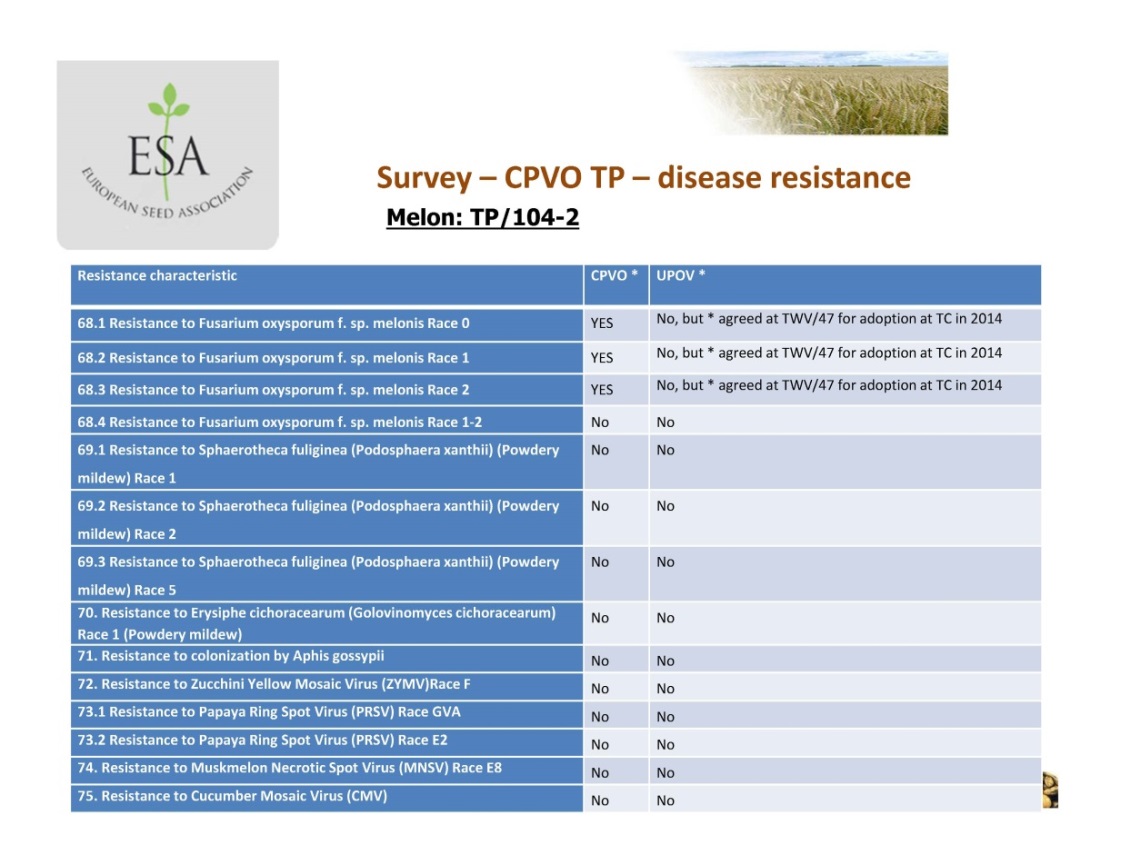 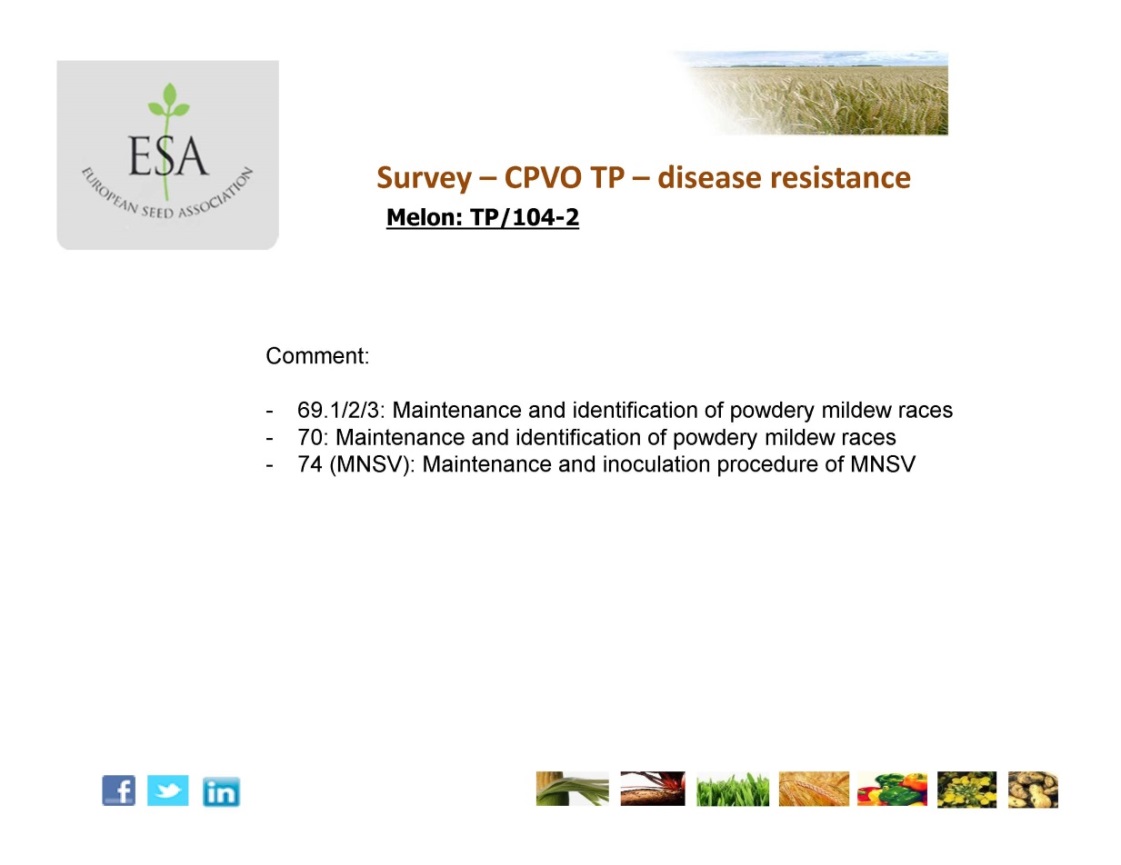 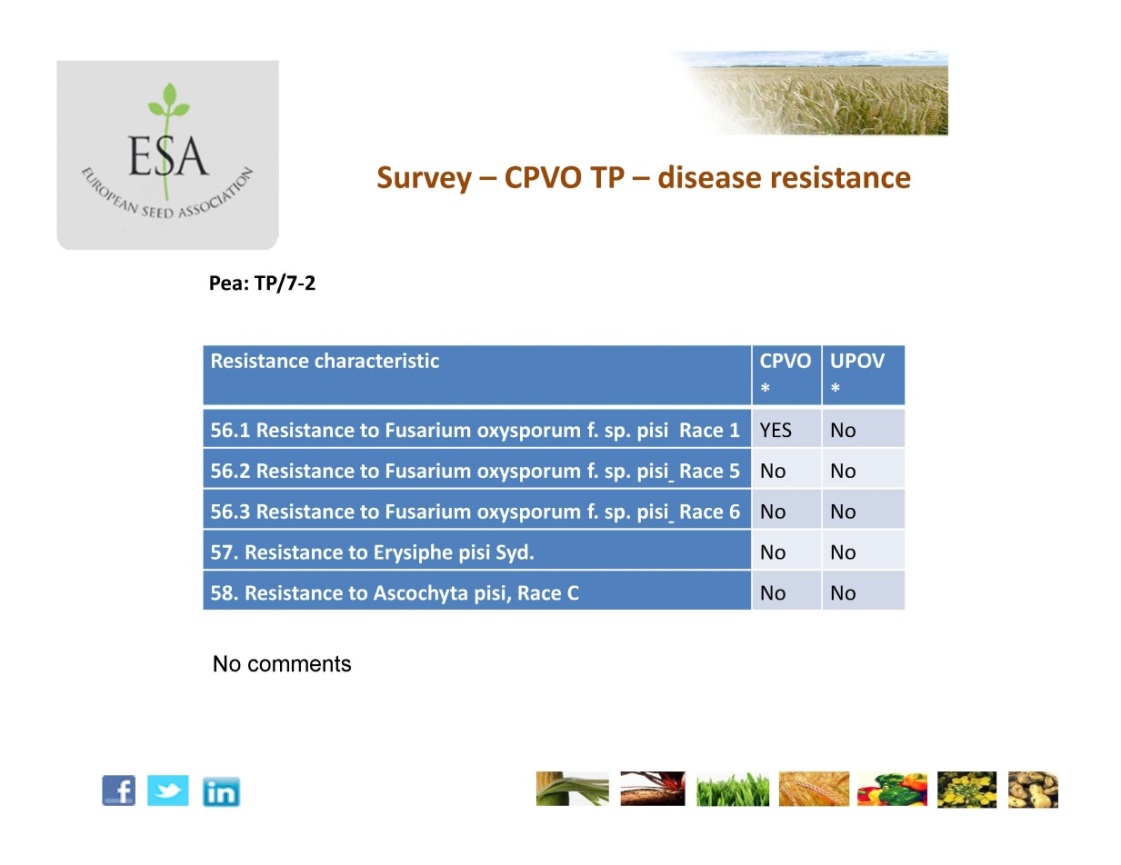 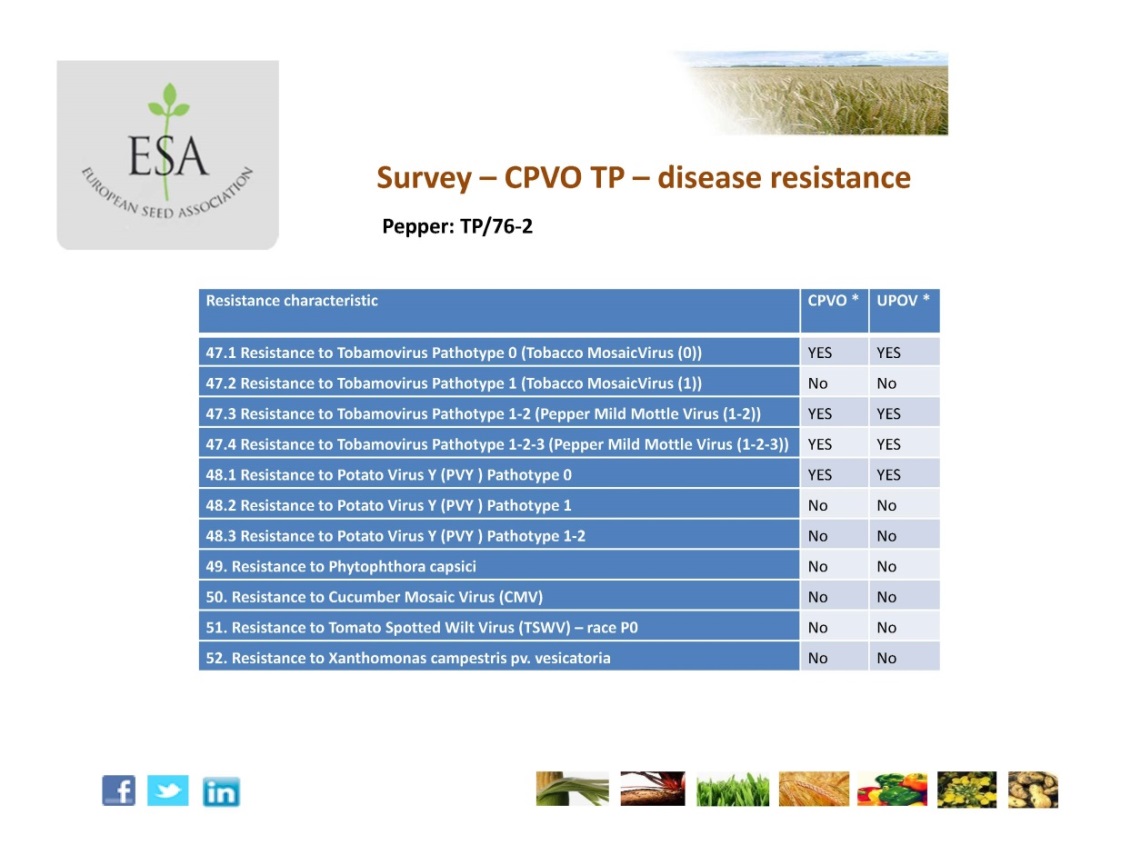 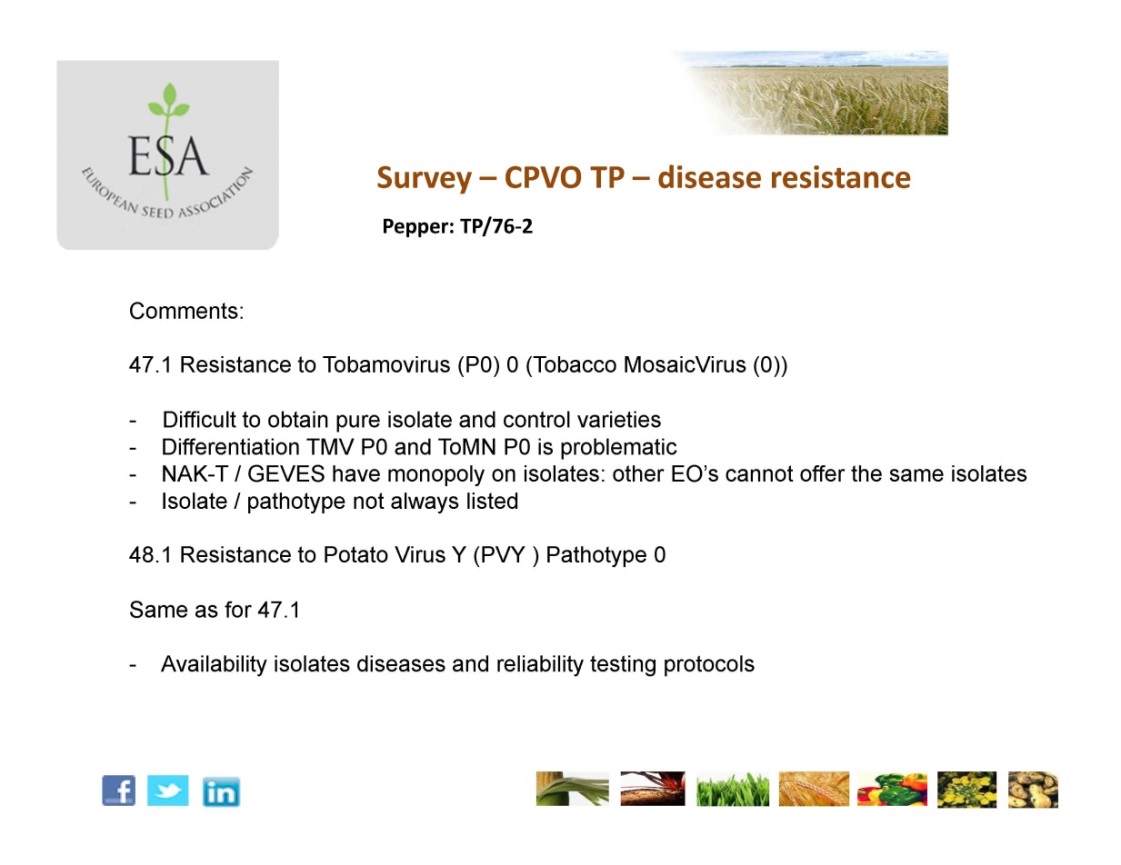 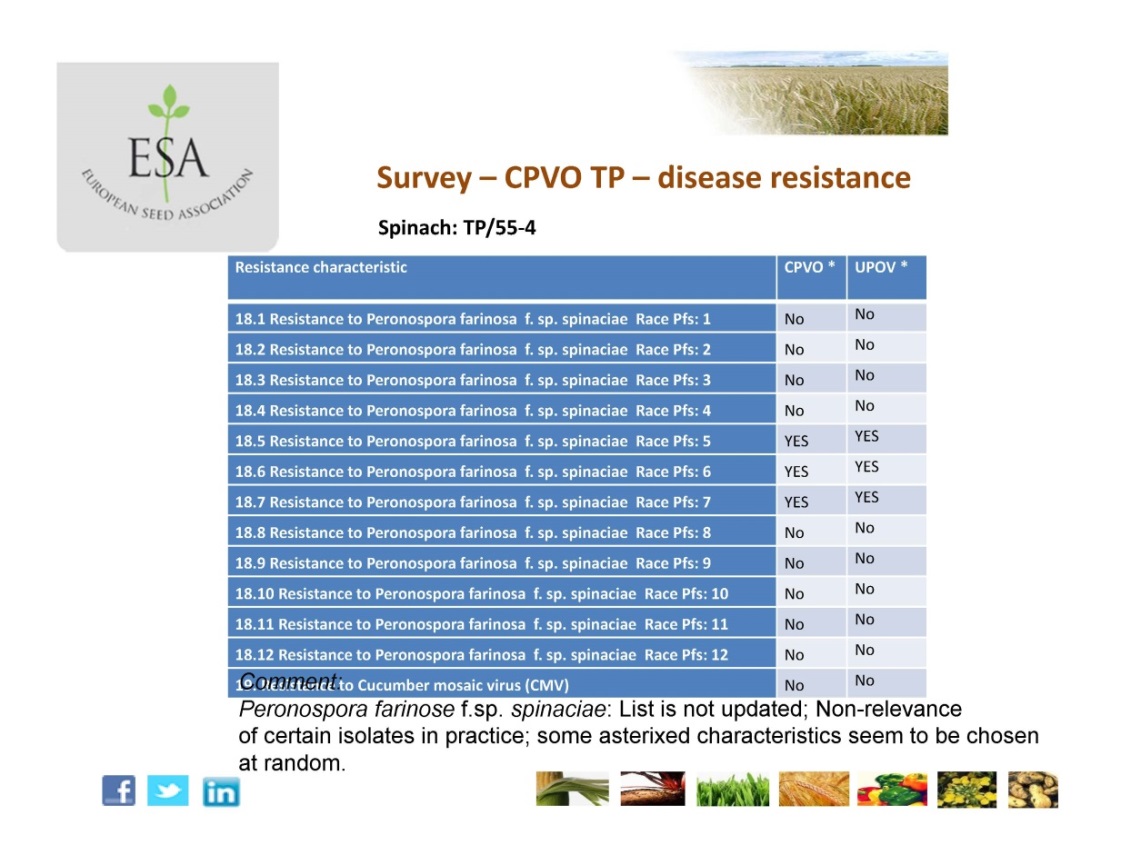 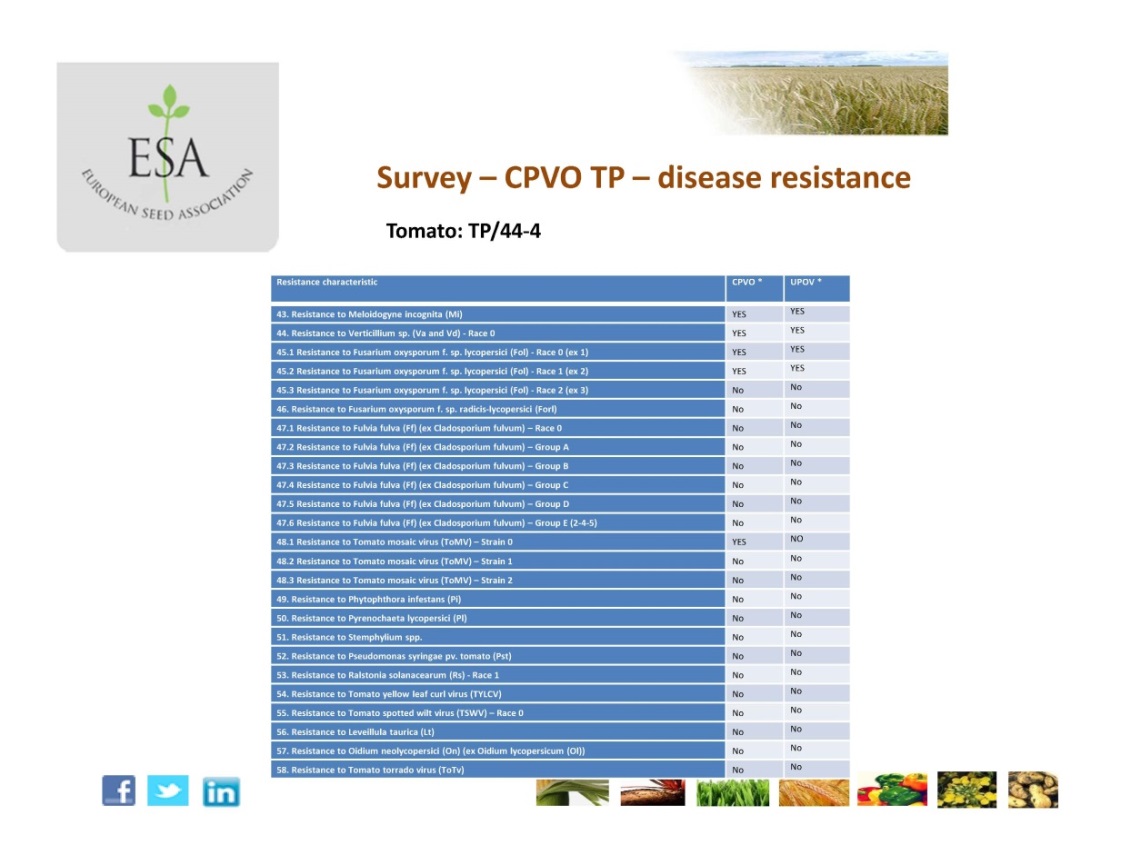 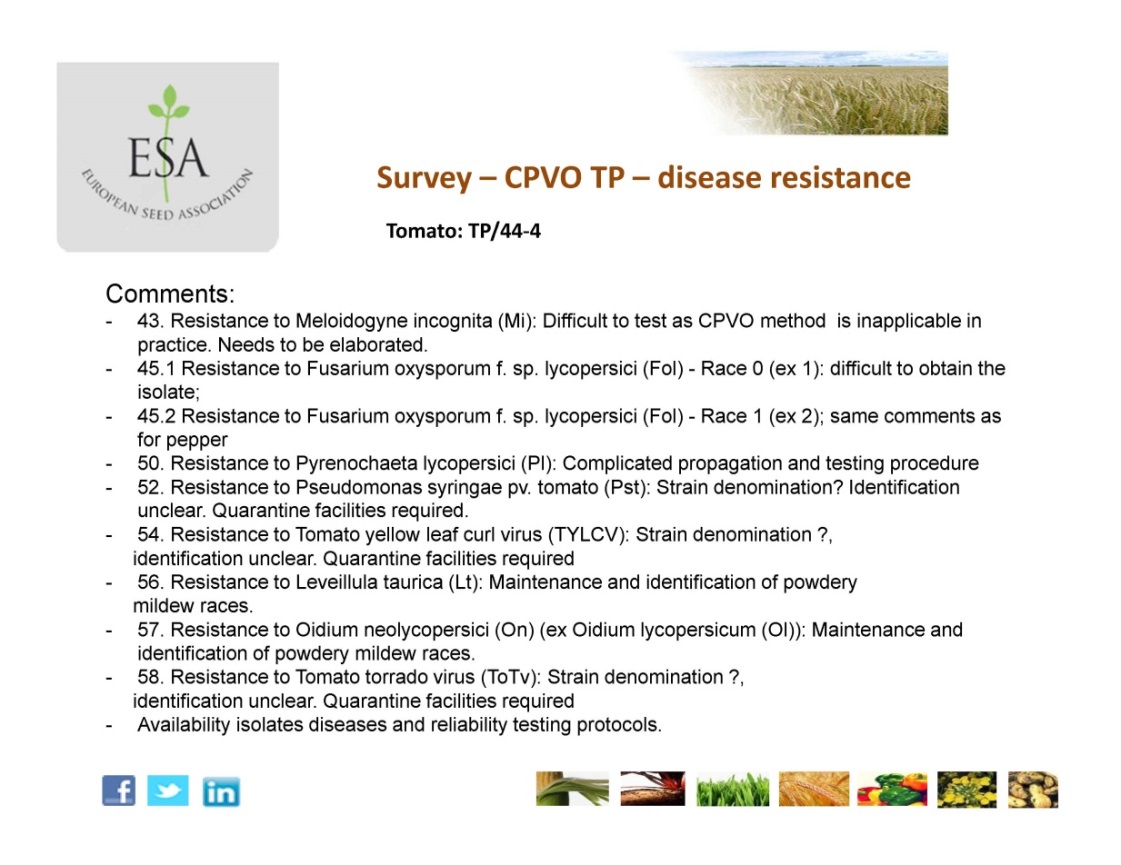 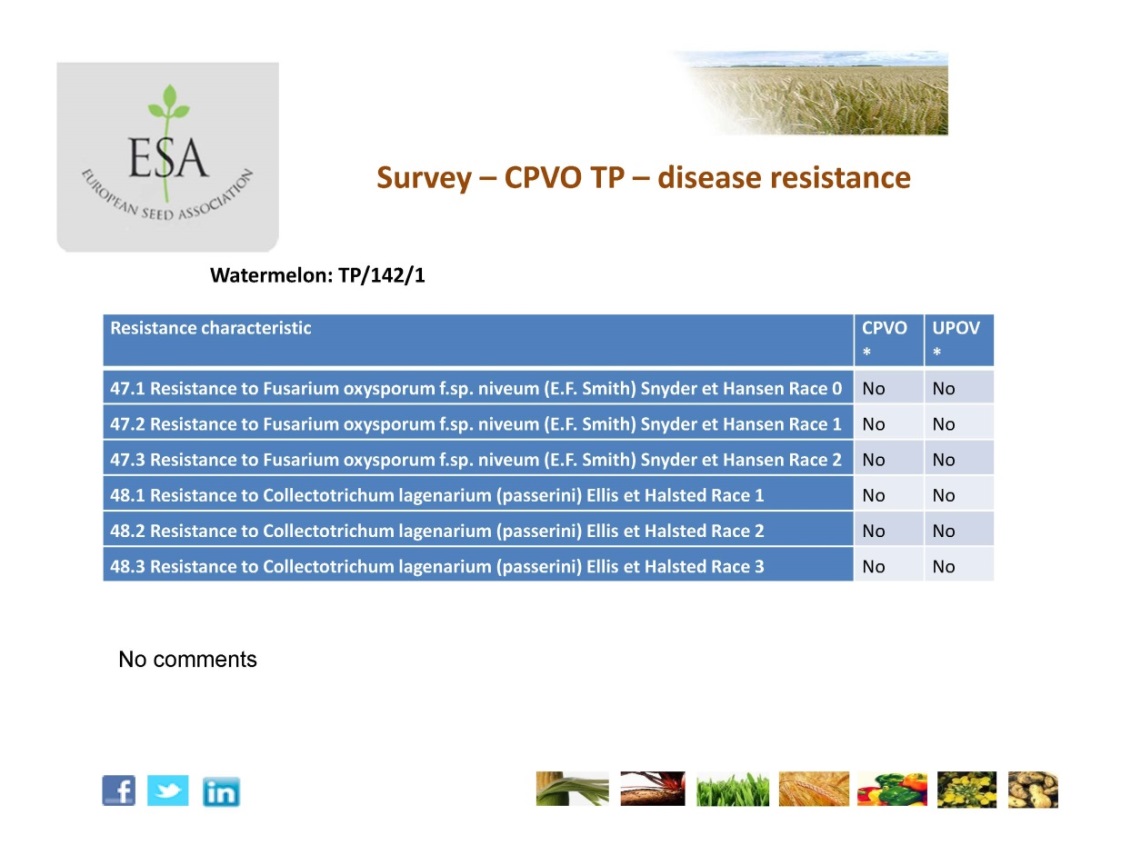 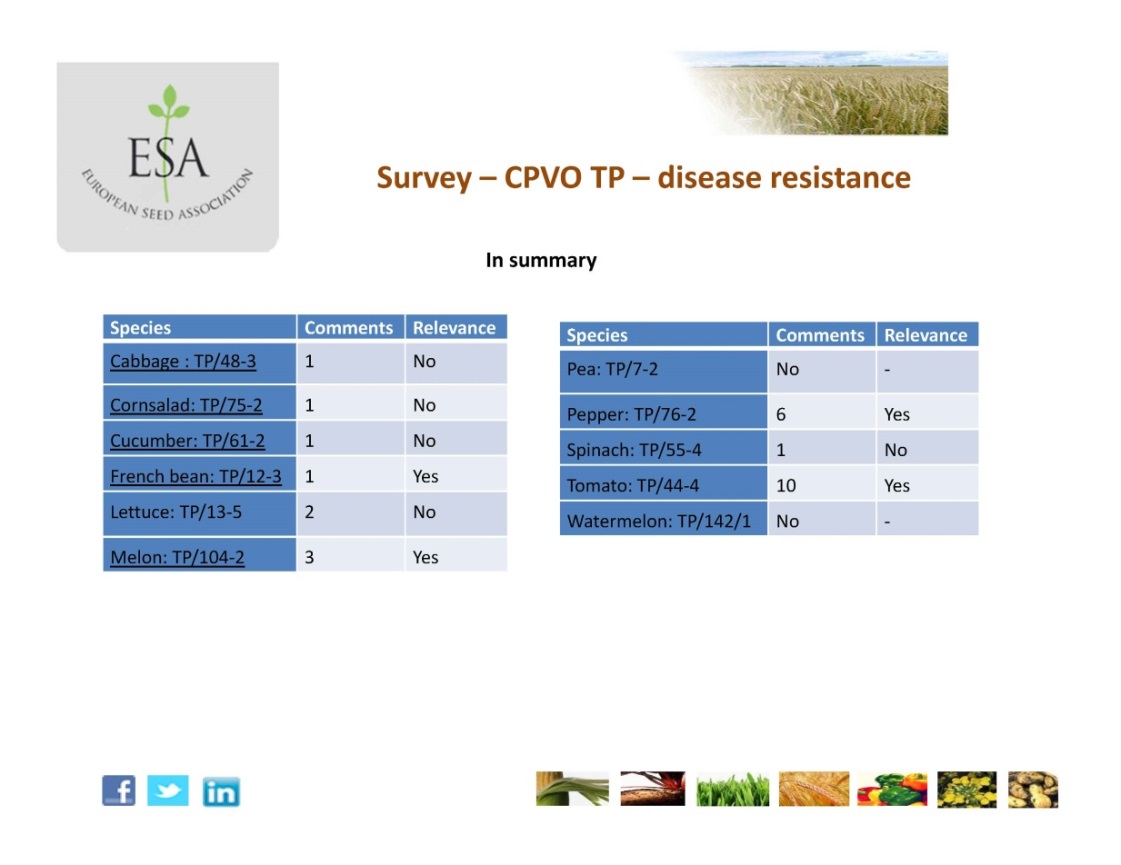 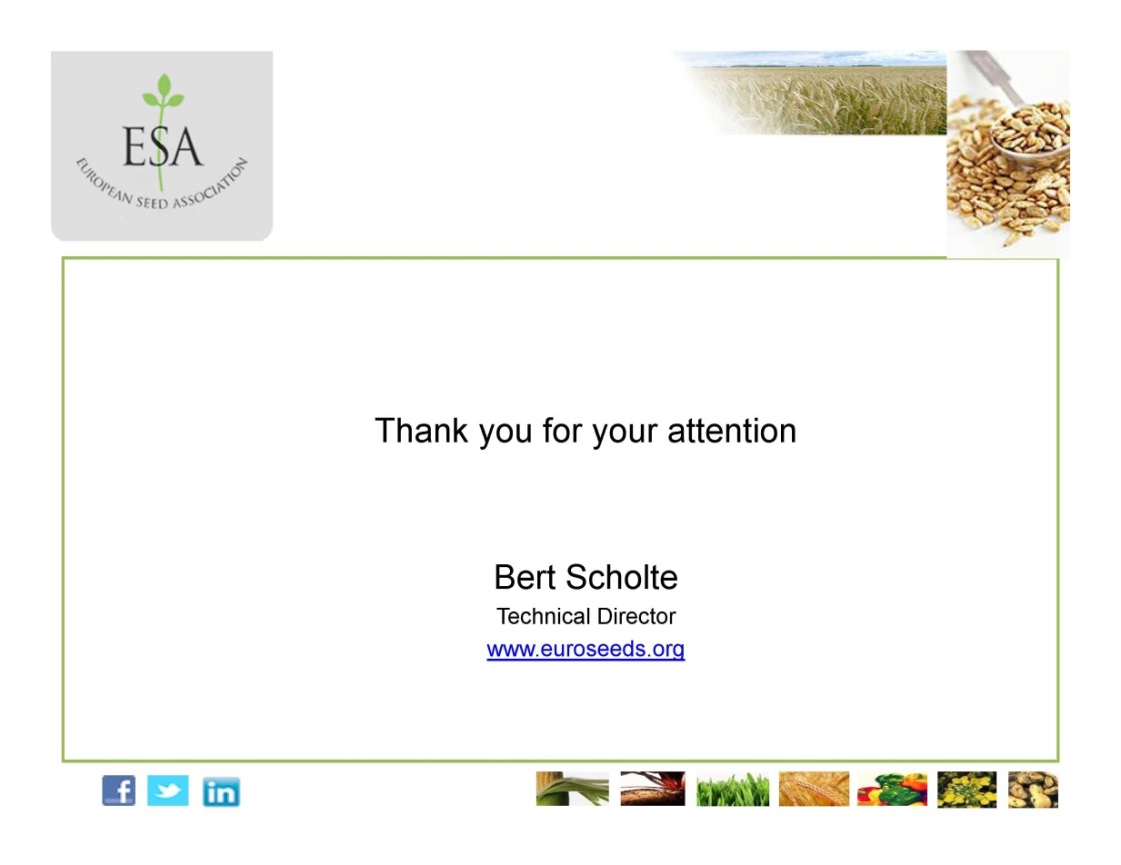 [End of document]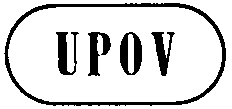 ETWV/48/27 Add.ORIGINAL:  EnglishDATE:  September 16, 2014INTERNATIONAL UNION FOR THE PROTECTION OF NEW VARIETIES OF PLANTS INTERNATIONAL UNION FOR THE PROTECTION OF NEW VARIETIES OF PLANTS INTERNATIONAL UNION FOR THE PROTECTION OF NEW VARIETIES OF PLANTS GenevaGenevaGeneva